Aktualny na dzień 10.05.2021 r. TOM I SWZ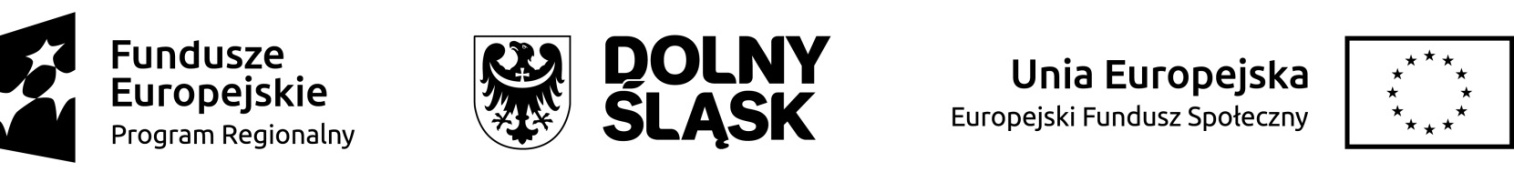 Projekt współfinansowany przez Unię Europejską ze środków Europejskiego Funduszu Społecznego w ramach Regionalnego Programu Operacyjnego Województwa Dolnośląskiego 2014 – 2020\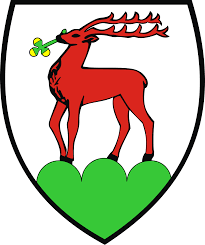 SPECYFIKACJAWARUNKÓW ZAMÓWIENIA(SWZ)Rodzaj zamówienia: zamówienie na usługi społeczne o wartości mniejszej niż progi unijne, art. 359 pkt 2) Ustawy z dnia 11 września 2019 r. Prawo zamówień publicznych (Dz.U. z 2019 r., poz. 2019 z późn. zm.) 
Zatwierdził:  PREZYDENT MIASTA 
JELENIEJ GÓRY
Jerzy ŁużniakJelenia Góra, dnia 6 maja 2021 r.Specyfikacja niniejsza zawiera:TOM I SWZ - INSTRUKCJA DLA WYKONAWCÓWSPIS TREŚCI: 1.    NAZWA I ADRES ZAMAWIAJĄCEGO DANE KONTAKTOWE.	42.    DEFINICJE/PODSTAWY PRAWNE.	43.    TRYB UDZIELANIA ZAMÓWIENIA.	44.    OPIS PRZEDMIOTU ZAMÓWIENIA.	45.    INFORMACJE OGÓLNE.	56.    ZAMÓWIENIA CZĘŚCIOWE.	57.    TERMIN WYKONANIA ZAMÓWIENIA.	68.    WARUNKI UDZIAŁU W POSTĘPOWANIU.	69.    PODSTAWY WYKLUCZENIA Z POSTĘPOWANIA.	710. OŚWIADCZENIA I DOKUMENTY, JAKIE ZOBOWIĄZANI SĄ DOSTARCZYĆ WYKONAWCY W CELU POTWIERDZENIA SPEŁNIENIA WARUNKÓW UDZIAŁU W POSTĘPOWANIU ORAZ WYKAZANIA BRAKU PODSTAW WYKLUCZENIA (PODMIOTOWE ŚRODKI DOWODOWE).	711	INFORMACJA DLA WYKONAWCÓW POLEGAJĄCYCH NA ZASOBACH INNYCH PODMIOTÓW NA ZASADACH OKREŚLONYCH W ART. 118 u.p.z.p	912	INFORMACJA DLA WYKONAWCÓW WSPÓLNIE UBIEGAJĄCYCH SIĘ O UDZIELENIE ZAMÓWIENIA.	1013	WADIUM.	1014	WYMAGANIA DOTYCZĄCE ZABEZPIECZENIA NALEŻYTEGO WYKONANIA UMOWY.	1015	OPIS SPOSOBU PRZYGOTOWANIA OFERTY.	1016	SPOSÓB ORAZ TERMIN SKŁADANIA I OTWARCIA OFERT.	1217	TERMIN ZWIĄZANIA Z OFERTĄ.	1218	OPIS SPOSOBU OBLICZENIA CENY.	1819	KRYTERIA OCENY OFERT.	1320	TRYB OCENY OFERT.	1421	INFORMACJE O FORMALNOŚCIACH, JAKIE MUSZĄ BYĆ DOPEŁNIONE PO WYBORZE OFERTY W CELU ZAWARCIA UMOWY W SPRAWIE NINIEJSZEGO ZAMOWIENIA.	1522	PROJEKTOWANE POSTANOWIENIA UMOWY W SPRAWIE ZAMÓWIENIA PUBLICZNEGO, KTÓRE ZOSTANA WPROWADZONE DO TREŚCI TEJ UMOWY.	1523	POUCZENIE O ŚRODKACH OCHRONY PRAWNEJ PRZYSŁUGUJĄCYCH WYKONAWCY.	1524. INFORMACJA O ŚRODKACH KOMUNIKACJI ELEKTRONICZNEJ, PRZY UŻYCIU KTÓRYCH ZAMAWIAJĄCY BĘDZIE SIĘ KOMUNIKOWAŁ Z WYKONAWCAMI ORAZ INFORMACJE O WYMAGANIACH TECHNICZNYCH I ORGANIZACYJNYCH SPORZĄDZANIA WYSYŁANIA I ODBIERANIA KORESPONDENCJI ELEKTRONICZNEJ.	1525. PODWYKONAWSTWO.	1626. KLAUZULA RODO:	1727. WYKAZ ZAŁĄCZNIKÓW DO NINIEJSZEJ IDW.	171.  NAZWA I ADRES ZAMAWIAJĄCEGO DANE KONTAKTOWE.Nazwa oraz adres Zamawiającego: Miasto Jelenia Góra, Pl. Ratuszowy 58, 58-500 Jelenia Góra, Polska.Numer telefonu: 75 75 46 390adres poczty elektronicznej: zamowieniapubliczne@jeleniagora.plAdres strony internetowej, na której jest prowadzone postępowanie i na której będą udostępniane zmiany i wyjaśnienia treści SWZ oraz inne dokumenty zamówienia bezpośrednio związane z postępowaniem o udzielenie zamówienia: https://platformazakupowa.pl/pn/jeleniagoraDostęp do platformy zakupowej jest bezpłatny. Wskazanie osób do kontaktowania się z Wykonawcami:Osobą upoważnioną przez Zamawiającego do kontaktowania się z Wykonawcami 
jest: Anna Tokarczyk, tel. 75 75 46 390, mail: zamowieniapubliczne@jeleniagora.pl, 
Dni i godziny pracy Zamawiającego: 	- od poniedziałku do środy:	 od 7:30 do 15:30,	- w czwartki: 	 od 7:30 do 16:30,	      - w piątki: 	                                   od 7:30 do 14:30.2. DEFINICJE/PODSTAWY PRAWNE.Za Wykonawcę uważa się osobę fizyczną, osobę prawną albo jednostkę organizacyjną nieposiadającą osobowości prawnej, która oferuje na rynku wykonanie robót budowlanych lub obiektu budowlanego, dostawę produktów lub świadczenie usług lub ubiega się o udzielenie zamówienia, złożyła ofertę lub zawarła umowę w sprawie zamówienia publicznego.Ustawa z dnia 11 września 2019 r. Prawo zamówień publicznych (Dz.U. z 2019 r., poz. 2019
z późn. zm.) na potrzeby niniejszej SWZ zwana u.p.z.pRozporządzenie Ministra Rozwoju, Pracy i Technologii z dnia 23 grudnia 2020 r. w sprawie podmiotowych środków dowodowych oraz innych dokumentów lub oświadczeń, jakich może żądać zamawiający od wykonawcy (t.j. Dz. U. z 2020 r., poz. 2415).Ustawa z dnia 23 kwietnia 1964 r. – Kodeks Cywilny (t.j. Dz. U. 2020 r. poz. 1740 z późn. zm.).Ustawa z dnia 10 maja 2018 r. o ochronie danych osobowych (t.j. Dz.U. z 2019 r., poz. 1781).Ustawa z dnia 17 lutego 2005 o informatyzacji działalności podmiotów realizujących zadania publiczne (t.j. Dz. U. 2020 poz. 346 z późn. zm).Rozporządzenia Parlamentu Europejskiego i Rady (UE) 2016/679 z dnia 27 kwietnia 2016 r. w sprawie ochrony osób fizycznych w związku z przetwarzaniem danych osobowych i w sprawie swobodnego przepływu takich danych oraz uchylenia dyrektywy 95/46/WE (Dz.U.UE.L.2016.119.1)3. 	TRYB UDZIELANIA ZAMÓWIENIA.Niniejsze postępowanie prowadzone jest w trybie podstawowym na podstawie art. 275 pkt. 1    u.p.z.p. z uwzględnieniem przepisów Działu IV Rozdziału 4 (zamówienia na usługi społeczne, art. 359-361). Zamawiający nie przewiduje wyboru najkorzystniejszej oferty z możliwością prowadzenia negocjacji.4. 	OPIS PRZEDMIOTU ZAMÓWIENIA.4.1.  Przedmiotem zamówienia jest usługa polegająca na przeprowadzeniu zajęć terapeutycznych 
dla wychowanków jeleniogórskich przedszkoli miejskich, których organem prowadzącym jest Miasto Jelenia Góra, posiadających orzeczenia o potrzebie kształcenia specjalnego.Zamówienie podzielone jest na 7 (siedem) części.CZĘŚĆ I:     Zajęcia z  Integracji Sensorycznej (384 godziny);CZĘŚĆ II:    Zajęcia z  Integracji Sensorycznej dla wychowanków Przedszkola Specjalnego 
w Specjalnym Ośrodku Szkolno-Wychowawczym (640 godzin);CZĘŚĆ III:   Zajęcia z Treningu Umiejętności Społecznych (64 godziny);CZĘŚĆ IV:   Zajęcia z Muzykoterapii (384 godziny);CZĘŚĆ V:    Zajęcia z Psychologiem (448 godzin);CZĘŚĆ VI:   Zajęcia  z  Dogoterapii (192 godziny);CZĘŚĆ VII:  Zajęcia z Dogoterapii dla wychowanków Przedszkola Specjalnego w Specjalnym Ośrodku Szkolno-Wychowawczym (384 godziny);Zamówienie realizowane jest w ramach projektu pn.: ,,Jeleniogórskie przedszkola gwarancją wysokiej jakości edukacji dzieci niepełnosprawnych’’,  Nr projektu:RPDS.10.01.03-02-0002/19Oś priorytetowa:10 EdukacjaDziałanie 10.1 Zapewnienie równego dostępu do wysokiej jakości edukacji przedszkolnejPoddziałanie 10.1.3 Zapewnienie równego dostępu do wysokiej jakości edukacji przedszkolnej – ZIT AJWytyczne projektu finansowanego z Europejskiego Funduszu Społecznego są dostępne są pod linkiem: http://rpo.dolnyslask.pl/wp-content/uploads/2018/10/Angażowanie-personelu-w-projektach-edukacyjnych-EFS.pdf
Pełny szczegółowy opis przedmiotu zamówienia zawarty jest w Tomie III Specyfikacji Warunków Zamówienia.  Przedmiot zamówienia opisany jest następującymi kodami ze Wspólnego Słownika Zamówień CPV: Główny przedmiot:80000000-4– Usługi edukacyjne i szkolenioweDodatkowy przedmiot:80110000-8 – Usługi szkolnictwa przedszkolnego5. 	INFORMACJE OGÓLNE.	Zamawiający nie przewiduje udzielenia dotychczasowemu Wykonawcy zamówienia podstawowego, zamówień o których mowa w art. 214 ust. 1 pkt. 7 u.p.z.p.Zamawiający nie dopuszcza składania ofert wariantowych.Zamawiający nie prowadzi postępowania w celu zawarcia umowy ramowej.Zamawiający nie przewiduje zastosowania aukcji elektronicznej.Zamawiający nie przewiduje złożenia oferty w postaci katalogów elektronicznych.Zamawiający nie przewiduje zwrotu kosztów udziału w postępowaniu.Zamawiający nie przewiduje możliwości rozliczenia w walutach obcych. Wszelkie rozliczenia związane z realizacją zamówienia publicznego, którego dotyczy niniejsza SWZ dokonywane będą w PLN.Zamawiający nie zastrzega wykonania zamówienia wyłącznie przez Wykonawców, o których mowa w art. 94 u.p.z.p. Zamawiający nie określa dodatkowych wymagań związanych z zatrudnianiem osób, o których mowa w art. 96 ust. 2 pkt 2 u.p.z.p.Zamawiający nie przewiduje wizji lokalnej.6. 	ZAMÓWIENIA CZĘŚCIOWE.Zamawiający dopuszcza składanie ofert częściowych;Część I.    Zajęcia z  Integracji Sensorycznej*;Część II.   Zajęcia z  Integracji Sensorycznej dla wychowanków Przedszkola Specjalnego w Specjalnym  
 Ośrodku Szkolno-Wychowawczym*;Część III.  Zajęcia z Treningu Umiejętności Społecznych*; Część IV.  Zajęcia z Muzykoterapii*; Część V.   Zajęcia z Psychologiem*;Część VI.  Zajęcia  z  Dogoterapii*;Część VII. Zajęcia z  Dogoterapii dla wychowanków Przedszkola Specjalnego 
 w Specjalnym Ośrodku Szkolno-Wychowawczym*zakres zamówienia zgodny z Opisem Przedmiotu Zamówienia Tom III SWZ - odpowiednio dotyczy wszystkich części zamówienia.Zbiorcze zestawienie zajęć objętych zamówieniem dla części od I-VII:7. 	TERMIN WYKONANIA ZAMÓWIENIA – dotyczy wszystkich części zamówienia.	Okres wykonania świadczenia wynosi nie więcej niż 7 miesięcy od daty zawarcia umowy. WARUNKI UDZIAŁU W POSTĘPOWANIU.O udzielenie zamówienia mogą ubiegać się Wykonawcy, którzy:- nie podlegają wykluczeniu;- spełniają warunki udziału w postępowaniu.8.1. Warunki udziału w postępowaniu, opis sposobu dokonywania oceny spełniania tych warunków. Wykonawcy ubiegający się o zamówienie publiczne muszą spełniać niżej wymienione warunki udziału w postępowaniu dotyczące:zdolności do występowania w obrocie gospodarczym (dotyczy wszystkich części zamówienia):Zamawiający nie stawia konkretnego warunku w tym zakresie.uprawnień do prowadzenia określonej działalności gospodarczej lub zawodowej, o ile wynika to z odrębnych przepisów (dotyczy wszystkich części zamówienia):Zamawiający nie stawia konkretnego warunku w tym zakresie.sytuacji ekonomicznej lub finansowej (dotyczy wszystkich części zamówienia):              Zamawiający nie stawia konkretnego warunku w tym zakresie.zdolności technicznej lub zawodowej (odpowiednio dla części zamówienia): Wymagania dotyczące kwalifikacji i doświadczenia każdej osoby prowadzącej zajęcia:Część Iwykształcenie - wyższe z przygotowaniem pedagogicznym;studia wyższe/studia podyplomowe/kurs kwalifikacyjny z zakresu pedagogiki specjalnej;kurs  terapii integracji sensorycznej – I i II stopień;co najmniej 50 h doświadczenia w prowadzeniu terapii integracji sensorycznejCzęść IIwykształcenie - wyższe z przygotowaniem pedagogicznym;studia wyższe/studia podyplomowe/kurs kwalifikacyjny z zakresu pedagogiki specjalnej;kurs  terapii integracji sensorycznej – I i II stopień;studia podyplomowe z oligofrenopedagogiki;co najmniej 50 h doświadczenia w prowadzeniu terapii integracji sensorycznej.Część IIIwykształcenie - wyższe z przygotowaniem pedagogicznym, psychologicznym;studia wyższe/studia podyplomowe/kurs kwalifikacyjny z zakresu pedagogiki specjalnej;kurs /certyfikat/szkolenie z zakresu treningu umiejętności społecznych;co najmniej 30h doświadczenia w prowadzeniu terapii TUS.Część IV wykształcenie - wyższe z przygotowaniem pedagogicznym i studia z muzykoterapii lub kurs kwalifikacyjny,studia wyższe/studia podyplomowe/kurs kwalifikacyjny z zakresu pedagogiki specjalnej,studia podyplomowe z oligofrenopedagogiki,co najmniej 50 h doświadczenia w prowadzeniu zajęć z muzykoterapiiCzęść Vwykształcenie – wyższe z zakresu psychologii,studia podyplomowe z oligofrenopedagogiki,co najmniej 50h doświadczenia w zakresie przedmiotowych zajęć.Część VIwykształcenie - wyższe z przygotowaniem pedagogicznym;studia wyższe/studia podyplomowe/kurs kwalifikacyjny z zakresu pedagogiki specjalnej;aktualne certyfikaty lub zaświadczenia potwierdzające uprawnienia do prowadzenia zajęć 
z zakresu Dogoterapii;certyfikat/zaświadczenie dla psa biorącego udział w terapii potwierdzające zdanie egzaminu psa terapeutycznego;aktualne zaświadczenie o szczepieniu psa przeciwko wściekliźnie;co najmniej 50h doświadczenia w prowadzeniu terapii behawioralnej.Część VIIwykształcenie - wyższe z przygotowaniem pedagogicznym;studia wyższe/studia podyplomowe/kurs kwalifikacyjny z zakresu pedagogiki specjalnej;aktualne certyfikaty lub zaświadczenia potwierdzające uprawnienia do prowadzenia zajęć 
z zakresu dogoterapii;certyfikat/zaświadczenie dla psa biorącego udział w terapii potwierdzające zdanie egzaminu psa terapeutycznego;aktualne zaświadczenie o szczepieniu psa przeciwko wściekliźnie;co najmniej 50h doświadczenia w prowadzeniu terapii behawioralnejOcena spełnienia powyższych warunków dokonana będzie - odpowiednio na podstawie wykazu osób skierowanych do realizacji zamówienia, zgodnie z załącznikiem nr 3 do Tomu I SWZ.Zamawiający może na każdym etapie postępowania uznać, że Wykonawca nie posiada wymaganych zdolności, jeżeli posiadanie przez Wykonawcę sprzecznych interesów, w szczególności zaangażowanie zasobów technicznych lub zawodowych Wykonawców w inne przedsięwzięcia gospodarcze Wykonawcy może mieć negatywny wpływ na realizację zamówienia.PODSTAWY WYKLUCZENIA Z POSTĘPOWANIA.Z postępowania o udzielenie zamówienia wyklucza się Wykonawców, w stosunku do których zachodzą okoliczności wskazane w art. 108 ust. 1 u.p.z.p.  Dodatkowo Zamawiający wykluczy Wykonawcę: na podstawie art. 109 ust. 1 pkt 4) u.p.z.p. – w stosunku do którego otwarto likwidację, ogłoszono upadłość, którego aktywami zarządza likwidator lub sąd, zawarł układ z wierzycielami, którego działalność gospodarcza jest zawieszona albo znajduje się on w innej tego rodzaju sytuacji wynikającej z podobnej procedury przewidzianej w przepisach miejsca wszczęcia tej procedury.  Wykluczenie Wykonawcy następuje na podstawie przesłanek określonych art. 111 u.p.z.p.Zamawiający może wykluczyć Wykonawcę na każdym etapie postępowania o udzielenie zamówienia.OŚWIADCZENIA I DOKUMENTY, JAKIE ZOBOWIĄZANI SĄ DOSTARCZYĆ WYKONAWCY W CELU POTWIERDZENIA SPEŁNIENIA WARUNKÓW UDZIAŁU W POSTĘPOWANIU ORAZ WYKAZANIA BRAKU PODSTAW WYKLUCZENIA (PODMIOTOWE ŚRODKI DOWODOWE).Na podstawie art. 125 ust. 1 u.p.z.p w celu wykazania wstępnego potwierdzenia, że Wykonawca nie podlega wykluczeniu z postępowania oraz spełnia warunki udziału w postępowaniu należy złożyć wraz z ofertą aktualne na dzień składania ofert oświadczenie zgodne z treścią załącznika nr 2 do Tomu I SWZ.Oświadczenie, o którym mowa powyżej składa Wykonawca, każdy z Wykonawców wspólnie ubiegających się o udzielenie zamówienia, podmiot  na którego zasobach polega Wykonawca.Na wezwanie Zamawiającego za pośrednictwem platformy zakupowej Wykonawca, którego oferta została najwyżej oceniona zobowiązany jest do złożenia w terminie wskazanym w wezwaniu (ustawowym nie krótszym niż 5 dni), aktualnych na dzień złożenia następujących dokumentów i oświadczeń:W celu potwierdzenia spełniania przez Wykonawcę warunków udziału w postępowaniu     należy złożyć w zakresie:zdolności do występowania w obrocie gospodarczym (odpowiednio w zakresie każdej części zamówienia):z uwagi na brak postawionego warunku Zamawiający odstępuje od żądania dowodów
w przedmiotowym zakresie.uprawnień do prowadzenia określonej działalności gospodarczej lub zawodowej, o ile wynika to z odrębnych przepisów (odpowiednio w zakresie każdej części zamówienia):z uwagi na brak postawionego warunku Zamawiający odstępuje od żądania dowodów
w przedmiotowym zakresie.sytuacji ekonomicznej lub finansowej (odpowiednio w zakresie każdej części zamówienia):z uwagi na brak postawionego warunku Zamawiający odstępuje od żądania dowodów
w przedmiotowym zakresie.zdolności technicznej lub zawodowej (odpowiednio w zakresie każdej części zamówienia):wykaz osób, skierowanych przez Wykonawcę do realizacji zamówienia, w szczególności odpowiedzialnych za świadczenie usług, kontrolę jakości wraz 
z informacjami na temat ich kwalifikacji zawodowych, uprawnień, doświadczenia 
i wykształcenia niezbędnych do wykonania zamówienia publicznego, a także zakresu wykonywanych przez nie czynności oraz informacją o podstawie do dysponowania tymi osobami – zgodnie z treścią załącznika nr 3 do Tomu I SWZ;W celu potwierdzenia  braku podstaw do wykluczenia z postępowania, o których mowa w art. 108 ust. 1 oraz w art. 109 ust. 1 pkt 4) u.p.z.p.:Oświadczenie Wykonawcy o aktualności informacji zawartych w oświadczeniu, o którym mowa w art. 125 ust. 1 u.p.z.p., w zakresie podstaw wykluczenia z postępowania wskazanych przez Zamawiającego – zgodnie z treścią załącznika nr 4 do Tomu I SWZ.Oświadczenie, o którym mowa powyżej składa Wykonawca, każdy z Wykonawców wspólnie ubiegających się o udzielenie zamówienia,  podmiot na którego zasobach polega Wykonawca.Oświadczenie Wykonawcy, w zakresie art. 108 ust. 1 pkt. 5 u.p.z.p. o braku przynależności do tej samej grupy kapitałowej w rozumieniu ustawy z dnia 16 lutego 2007 r. o ochronie konkurencji i konsumentów (t. j. Dz.U. z 2021 r., poz. 275) z innym Wykonawcą, który złożył odrębną ofertę, ofertę częściową albo oświadczenie o przynależności do tej samej grupy kapitałowej wraz z dokumentami lub informacjami potwierdzającymi przygotowanie oferty, oferty częściowej niezależnie od innego Wykonawcy należącego do tej samej grupy kapitałowej – zgodnie z załącznikiem nr 6 do Tomu I SWZ.Odpis lub informacja z Krajowego Rejestru Sądowego lub z centralnej ewidencji i informacji o działalności gospodarczej, w zakresie art. 109 ust. 1 pkt 4) ustawy sporządzonych nie wcześniej niż 3 miesiące przed jej złożeniem, jeżeli odrębne przepisy wymagają wpisu do rejestru lub ewidencji.Jeżeli Wykonawca ma siedzibę lub miejsce zamieszkania poza terytorium Rzeczypospolitej Polskiej zamiast dokumentu, o którym mowa w pkt 10.1.2 ppkt.2), składa dokument lub dokumenty wystawione w kraju, w którym Wykonawca ma siedzibę lub miejsce zamieszkania, potwierdzające, że nie otwarto jego likwidacji ani nie ogłoszono jego upadłości wystawione nie wcześniej niż 3 miesiące przed upływem terminu składania ofert.Jeżeli w kraju, w którym Wykonawca ma siedzibę lub miejsce zamieszkania lub miejsce  zamieszkania ma osoba, której dokument dotyczy, nie wydaje się dokumentów, o których mowa w z § 4 ust. 1 Rozporządzenia Ministra Rozwoju, Pracy i Technologii z dnia 23 grudnia 2020 r. w sprawie podmiotowych środków dowodowych oraz innych dokumentów lub oświadczeń, jakich może żądać zamawiający od Wykonawcy (Dz. U. z 2020 r., poz. 2415), zastępuje się je odpowiednio w całości lub w części dokumentem zawierającym odpowiednio:oświadczenie Wykonawcy, ze wskazaniem osoby albo osób uprawnionych do jego reprezentacji,lub oświadczenie osoby, której dokument miał dotyczyć, złożone pod przysięgą, lub, jeżeli
w kraju, w którym Wykonawca ma siedzibę lub miejsce zamieszkania nie ma przepisów
o oświadczeniu pod przysięgą, złożone przed organem sądowym lub administracyjnym, notariuszem, organem samorządu zawodowego lub gospodarczego, właściwym ze względu na siedzibę lub miejsce zamieszkania Wykonawcy.Jeżeli wykaz, oświadczenia lub inne złożone przez Wykonawcę dokumenty, o których mowa w pkt 10.1.1.ppkt.4) SWZ budzą wątpliwości Zamawiającego, może on zwrócić się bezpośrednio do właściwego podmiotu, na rzecz którego usługi były wykonywane, o dodatkowe informacje lub dokumenty w tym zakresie.Wykonawca nie jest obowiązany do złożenia oświadczeń lub dokumentów potwierdzających okoliczności, o których mowa w pkt 10.1.2 ppkt 2) SWZ, jeżeli Zamawiający posiada oświadczenia lub dokumenty dotyczące tego Wykonawcy lub może je uzyskać za pomocą bezpłatnych i ogólnodostępnych baz danych, w szczególności rejestrów publicznych w rozumieniu ustawy z dnia 17 lutego 2005 r. o informatyzacji działalności podmiotów realizujących zadania publiczne.INFORMACJA DLA WYKONAWCÓW POLEGAJĄCYCH NA ZASOBACH INNYCH PODMIOTÓW NA ZASADACH OKREŚLONYCH W ART. 118 u.p.z.pWykonawca może w celu potwierdzenia spełniania warunków udziału w postępowaniu, w stosownych sytuacjach oraz w odniesieniu do konkretnego zamówienia, lub jego części, polegać na zdolnościach technicznych lub zawodowych lub sytuacji finansowej lub ekonomicznej podmiotów udostępniających zasoby, niezależnie od charakteru prawnego łączących go z nimi stosunków prawnych.W odniesieniu do warunków dotyczących wykształcenia, kwalifikacji zawodowych lub doświadczenia Wykonawcy mogą polegać na zdolnościach podmiotów udostępniających zasoby, jeśli podmioty te wykonują usługi, do realizacji których te zdolności są wymagane.Wykonawca, który polega na zdolnościach lub sytuacji podmiotów udostępniających zasoby, składa, wraz z ofertą, zobowiązanie podmiotu udostępniającego zasoby do oddania mu do dyspozycji niezbędnych zasobów na potrzeby realizacji odpowiedniej części danego zamówienia lub inny podmiotowy środek dowodowy potwierdzający, że Wykonawca realizując zamówienie, będzie dysponował niezbędnymi zasobami tych podmiotów – zgodnie z treścią załącznika nr 7 do Tomu I SWZ. Zobowiązanie podmiotu udostępniającego zasoby, o którym mowa w pkt 11.3 ma potwierdzać, że stosunek łączący Wykonawcę z podmiotami udostępniającymi zasoby gwarantuje rzeczywisty dostęp do tych zasobów oraz określa w szczególności: zakres dostępnych wykonawcy zasobów podmiotu udostępniającego zasoby; sposób i okres udostępnienia Wykonawcy i wykorzystania przez niego zasobów podmiotu udostępniającego te zasoby przy wykonywaniu zamówienia; czy i w jakim zakresie podmiot udostępniający zasoby, na zdolnościach którego Wykonawca polega w odniesieniu do warunków udziału w postępowaniu dotyczących wykształcenia, kwalifikacji zawodowych lub doświadczenia, zrealizuje roboty budowlane lub usługi, których wskazane zdolności dotyczą.Podmiot, który zobowiązał się do udostępnienia zasobów, odpowiada solidarnie z Wykonawcą, który polega na jego sytuacji finansowej lub ekonomicznej, za szkodę poniesioną przez Zamawiającego powstałą wskutek nieudostępnienia tych zasobów, chyba że za nieudostępnienie zasobów podmiot ten nie ponosi winy – nie dotyczy niniejszego postępowania.Jeżeli zdolności techniczne lub zawodowe, sytuacja ekonomiczna lub finansowa podmiotu udostępniającego zasoby nie potwierdzają spełniania przez Wykonawcę warunków udziału w postępowaniu lub zachodzą wobec tego podmiotu podstawy wykluczenia, Zamawiający żąda, aby Wykonawca w terminie określonym przez Zamawiającego zastąpił ten podmiot innym podmiotem lub podmiotami albo wykazał, że samodzielnie spełnia warunki udziału w postępowaniu.Jeżeli Wykonawca na etapie składania ofert wykaże samodzielne spełnianie warunków udziału w postępowaniu, nie może na etapie późniejszym (uzupełniania dokumentów) powołać się w tym względzie na potencjał podmiotu trzeciego.INFORMACJA DLA WYKONAWCÓW WSPÓLNIE UBIEGAJĄCYCH SIĘ O UDZIELENIE ZAMÓWIENIA.Wykonawcy mogą wspólnie ubiegać się o zamówienie.Wykonawcy wspólnie ubiegający się o udzielenie zamówienia ustanawiają Pełnomocnika do reprezentowania ich w niniejszym postępowaniu albo reprezentowania ich w postępowaniu i zawarcia umowy w sprawie zamówienia publicznego. Zaleca się, aby Pełnomocnikiem był jeden z Wykonawców wspólnie ubiegających się o udzielenie zamówienia. Pełnomocnictwo winno być załączone do oferty. Wszelka korespondencja prowadzona będzie wyłącznie z Pełnomocnikiem.Wykonawcy wspólnie ubiegający się o zamówienie na podstawie art. 117 ust. 4 u.p.z.p składają wraz z ofertą oświadczenie, z którego wynika, jaki zakres przedmiotu zamówienia wykonają poszczególni Wykonawcy – zgodnie z treścią załącznika nr 5 do Tomu I SWZ.Oświadczenia i dokumenty potwierdzające brak podstaw do wykluczenia z postępowania składa każdy z Wykonawców wspólnie ubiegających się o zamówienie.WADIUM.Zamawiający nie wymaga wniesienia wadium (dotyczy wszystkich części zamówienia).WYMAGANIA DOTYCZĄCE ZABEZPIECZENIA NALEŻYTEGO WYKONANIA UMOWY. Zamawiający nie wymaga wniesienia zabezpieczenia należytego wykonania umowy (dotyczy wszystkich części zamówienia).OPIS SPOSOBU PRZYGOTOWANIA OFERTY.Wymagania podstawowe.Do przygotowania oferty konieczne jest posiadanie przez osobę upoważnioną do reprezentowania Wykonawcy kwalifikowanego podpisu elektronicznego lub podpisu zaufanego lub podpisu osobistego (elektronicznego).Wykonawca może złożyć oferty na dowolną ilość części, z zastrzeżeniem pkt. 15.1 c).Wykonawca może złożyć tylko jedną ofertę na daną część zamówienia. Treść złożonej oferty musi odpowiadać treści Specyfikacji Warunków Zamówienia. Zamawiający zaleca wykorzystywanie formularzy przekazanych przez Zamawiającego. Dopuszcza się w ofercie złożenie załączników opracowanych przez Wykonawcę, pod warunkiem, że ich treść będzie zgodna z treścią formularzy opracowanych przez Zamawiającego.Oferta (oraz załączniki do niej) musi być podpisana przez osoby upoważnione do reprezentowania Wykonawcy (Wykonawców wspólnie ubiegających się o udzielenie zamówienia). Oznacza to, iż jeżeli z dokumentu(ów) określającego(ych) status prawny Wykonawcy lub pełnomocnictwa (pełnomocnictw) wynika, iż do reprezentowania Wykonawcy upoważnionych jest łącznie kilka osób, dokumenty wchodzące w skład oferty muszą być podpisane przez wszystkie te osoby.Upoważnienie osób podpisujących ofertę (oraz załączników do niej) musi bezpośrednio wynikać z dokumentów dołączonych do oferty. Oznacza to, że jeżeli upoważnienie takie nie wynika wprost z dokumentu stwierdzającego status prawny Wykonawcy, to do oferty należy dołączyć pełnomocnictwo wystawione przez osoby do tego upoważnione. Pełnomocnictwo powinno być załączone do oferty w formie elektronicznej.Oferta powinna być sporządzona  w języku polskim w sposób czytelny. Dokumenty sporządzone w języku obcym, muszą być złożone wraz z tłumaczeniem na język polski.Koszty przygotowania oferty ponosi Wykonawca.15.2 Forma oferty:Ofertę oraz załączniki do niej składa się pod rygorem nieważności w formie elektronicznej opatrzonej kwalifikowanym podpisem elektronicznym lub w postaci elektronicznej opatrzonej podpisem zaufanym lub elektronicznym podpisem osobistym.W procesie składania oferty w tym podmiotowych środków dowodowych na platformie, kwalifikowany podpis elektroniczny lub podpis zaufany lub elektroniczny podpis osobisty Wykonawca składa bezpośrednio na dokumencie, który następnie przesyła do systemu.Podpisy kwalifikowane wykorzystywane przez Wykonawców do podpisywania wszelkich plików muszą spełniać wymagania “Rozporządzenia Parlamentu Europejskiego i Rady w sprawie identyfikacji elektronicznej i usług zaufania w odniesieniu do transakcji elektronicznych na rynku wewnętrznym (eIDAS) (UE) nr 910/2014 - od 1 lipca 2016 roku”.W przypadku wykorzystania formatu podpisu XAdES zewnętrzny. Zamawiający wymaga dołączenia odpowiedniej ilości plików tj. podpisywanych plików z danymi oraz plików podpisu w formacie XAdES.Poświadczenia za zgodność z oryginałem dokonuje odpowiednio Wykonawca, podmiot na którego zdolnościach lub sytuacji polega Wykonawca, Wykonawcy wspólnie ubiegający się o udzielenie zamówienia publicznego albo Podwykonawca, w zakresie dokumentów, które każdego z nich dotyczą. Poprzez oryginał należy rozumieć dokument podpisany kwalifikowanym podpisem elektronicznym lub podpisem zaufanym lub elektronicznym podpisem osobistym przez osobę/osoby upoważnioną/upoważnione. Poświadczenie za zgodność z oryginałem następuje w formie elektronicznej podpisane kwalifikowanym podpisem elektronicznym lub postaci elektronicznej podpisanej podpisem zaufanym lub elektronicznym podpisem osobistym przez osobę/osoby upoważnioną/upoważnione.Zgodnie z definicją dokumentu elektronicznego z art. 3 ust. 2 Ustawy o informatyzacji działalności podmiotów realizujących zadania publiczne, opatrzenie pliku zawierającego skompresowane dane kwalifikowanym podpisem elektronicznym jest jednoznaczne z podpisaniem oryginału dokumentu, z wyjątkiem kopii poświadczonych odpowiednio przez innego Wykonawcę ubiegającego się wspólnie z nim o udzielenie zamówienia, przez podmiot na którego zdolnościach lub sytuacji polega Wykonawca, albo przez Podwykonawcę.Maksymalny rozmiar jednego pliku przesyłanego za pośrednictwem dedykowanych formularzy do: złożenia, zmiany, wycofania oferty wynosi 150 MB natomiast przy komunikacji z Zamawiającym wielkość jednego pliku  to maksymalnie 500 MB. Ilość plików załączanych może być nieograniczona.Zamawiający zwraca uwagę na ograniczenia wielkości plików podpisywanych profilem zaufanym, który wynosi maksymalnie 10MB, oraz na ograniczenie wielkości plików podpisywanych w aplikacji eDoApp służącej do składania elektronicznego podpisu osobistego, który wynosi maksymalnie 5MB.Zamawiający zaleca aby w przypadku podpisywania pliku przez kilka osób, stosować podpisy tego samego rodzaju. Podpisywanie różnymi rodzajami podpisów np. elektronicznym podpisem osobistym i kwalifikowanym może doprowadzić do problemów w weryfikacji plików. Zamawiający zaleca, aby Wykonawca z odpowiednim wyprzedzeniem przetestował możliwość prawidłowego wykorzystania wybranej metody podpisania plików oferty.Jeśli Wykonawca pakuje dokumenty np. w plik o rozszerzeniu .zip, zaleca się wcześniejsze podpisanie każdego ze skompresowanych plików. Zamawiający zaleca aby nie wprowadzać jakichkolwiek zmian w plikach po podpisaniu ich podpisem kwalifikowanym. Może to skutkować naruszeniem integralności plików co równoważne będzie z koniecznością odrzucenia oferty.Zawartość oferty: Tajemnica przedsiębiorstwa.Zgodnie z art. 18 ust. 3 u.p.z.p nie ujawnia się informacji stanowiących tajemnicę przedsiębiorstwa, w rozumieniu przepisów o zwalczeniu nieuczciwej konkurencji. Jeżeli Wykonawca, nie później niż w terminie składania ofert, w sposób nie budzący wątpliwości zastrzegł, że nie mogą być one udostępniane oraz wykazał, załączając stosowne wyjaśnienie iż zastrzeżone informacje stanowią tajemnicę przedsiębiorstwa. Na platformie zakupowej w formularzu oferty w części dotyczącej składania oferty znajduje się miejsce wyznaczone do dołączenia części oferty stanowiącej tajemnicę przedsiębiorstwa.SPOSÓB ORAZ TERMIN SKŁADANIA I OTWARCIA OFERT.Miejsce i termin składania ofert:Miejscem składania ofert jest platforma zakupowa Miasta Jelenia Góra dostępna pod adresem: https://platformazakupowa.pl/pn/jeleniagora Kompletną ofertę, o której mowa w pkt 16.3 należy złożyć w formie elektronicznej za pośrednictwem platformy zakupowej nie później niż do dnia 18.05.2021 r. do godziny 10:00.Po wypełnieniu Formularza składania oferty i załadowaniu wszystkich wymaganych      załączników należy kliknąć przycisk „Przejdź do podsumowania”.Oferta składana elektronicznie musi zostać podpisana elektronicznym podpisem  Kwalifikowanym lub podpisem zaufanym lub elektronicznym podpisem osobistym.W procesie składania oferty za pośrednictwem platformazakupowa.pl Wykonawca powinien złożyć podpis bezpośrednio na dokumencie przesyłanym za pośrednictwem platforma zakupowa.pl. Zalecamy stosowanie podpisu na każdym załączonym pliku osobno, w szczególności wskazanych w art. 63 ust. 1 oraz ust. 2 u.p.z.p., gdzie zaznaczono, iż oferty sporządza się, pod rygorem nieważności, w postaci lub w formie elektronicznej i opatruje się kwalifikowanym podpisem elektronicznym, podpisem zaufanym lub elektronicznym podpisem osobistym (ze znacznikiem czasu).Za datę przekazania oferty przyjmuje się datę jej przekazania w systemie (platforma zakupowa.pl) w drugim kroku składania oferty poprzez kliknięcie przycisku “Złóż ofertę” 
i wyświetlenie się komunikatu, że oferta została zaszyfrowana i złożona.Wykonawca, za pośrednictwem platformazakupowa.pl może przed upływem terminu do składania ofert zmienić lub wycofać ofertę. Sposób dokonywania zmiany lub wycofania oferty 
zamieszczono w instrukcji zamieszczonej na stronie internetowej pod adresem: https://platformazakupowa.pl/strona/45-instrukcje.Zamawiający odrzuci ofertę złożoną po terminie składania ofert.Termin otwarcia ofert:Otwarcie ofert nastąpi w dniu 18.05.2021r. o godzinie 10:15 za pośrednictwem platformazakupowa.pl. W przypadku awarii systemu teleinformatycznego, która spowoduje brak możliwości otwarcia ofert w terminie określonym przez Zamawiającego, otwarcie ofert następuje niezwłocznie po usunięciu awarii.Zamawiający poinformuje o zmianie terminu otwarcia ofert na stronie internetowej prowadzonego postępowania.Zamawiający najpóźniej przed otwarciem ofert udostępni na stronie internetowej prowadzonego postępowania informację o kwocie, jaką zamierza przeznaczyć na sfinansowanie przedmiotowego zamówienia tym odpowiednio dla części.Zamawiający, niezwłocznie po otwarciu ofert, udostępnia na stronie internetowej prowadzonego postępowania informacje o:nazwach albo imionach i nazwiskach oraz siedzibach lub miejscach prowadzonej działalności gospodarczej albo miejscach zamieszkania Wykonawców, których oferty zostały otwartecenach lub kosztach zawartych w ofertach.Informacje o których mowa powyżej zostaną opublikowane na stronie postępowania na platformazakupowa.pl w sekcji „Komunikaty”TERMIN ZWIĄZANIA Z OFERTĄ.Wykonawca będzie związany z ofertą  od dnia upływu terminu składania ofert przez okres 30 dni do dnia 16.06.2021 r. W przypadku gdy wybór najkorzystniejszej oferty nie nastąpi przed upływem terminu związania ofertą określonego w SWZ, Zamawiający przed upływem terminu związania ofertą zwraca się jednokrotnie do Wykonawców o wyrażenie zgody na przedłużenie tego terminu o wskazany przez niego okres, nie dłuższy niż 30 dni.Przedłużenie terminu związania ofertą, o którym mowa w pkt 17.2, wymaga złożenia przez Wykonawcę pisemnego oświadczenia o wyrażeniu zgody na przedłużenie terminu związania z ofertą.OPIS SPOSOBU OBLICZENIA CENY.Podana w ofercie cena brutto (łącznie z podatkiem od towarów i usług VAT) musi być wyrażona w PLN i podana z dokładnością do dwóch (2) miejsc po przecinku.Wykonawca zobowiązany jest do podania dla wskazanej części zamówienia ryczałtowej ceny jednostkowej za 1 godzinę (45 minut) przeprowadzenia zajęć terapeutycznychPodane w ofercie ryczałtowe ceny jednostkowe (łącznie z podatkiem od towarów i usług VAT) muszą być wyrażone w PLN. Ceny jednostkowe muszą uwzględniać wszystkie wymagania niniejszej SWZ (określone  w Tomie III SWZ – Opis Przedmiotu Zamówienia) oraz obejmować wszelkie koszty, jakie doświadczony Wykonawca powinien przewidzieć do poniesienia z tytułu należytej oraz zgodnej 
z obowiązującymi przepisami realizacji przedmiotu zamówienia. Podane ryczałtowe ceny jednostkowe będą obowiązujące w całym okresie ważności umowy.Łączną wartością wykonania usługi w zakresie każdej z części, zgodnie z opisem przedmiotu zamówienia będzie iloczyn stawki godzinowej za 1 godzinę zajęć (45 min.) i ilości godzin przewidzianych do realizacji w danej części zamówienia.Cena jednostkowa (brutto) = wartość netto + podatek VAT, z zaokrągleniem ceny do dwóch miejsc po przecinku.Jeżeli złożona oferta powodować będzie powstanie obowiązku podatkowego Zamawiającego, zgodnie z przepisami o podatku od towarów i usług w zakresie dotyczącym wewnątrzwspólnotowego nabycia towarów, Zamawiający w celu oceny takiej oferty doliczy do oferowanej ceny podatek 
od towarów i usług, który miałby obowiązek zapłacić zgodnie z obowiązującymi przepisami.UWAGA! W przypadku osób fizycznych od ceny ryczałtowej, zostaną potrącone składki emerytalne, rentowe, zdrowotne, chorobowe oraz na fundusz pracy płacone przez Wykonawcę i Zamawiającego.KRYTERIA OCENY OFERT.Oferty zostaną ocenione przez Zamawiającego w oparciu o następujące kryteria:Cena - 60%Doświadczenie osób skierowanych do realizacji zamówienia – 40%Ad 1.1). Cena – 60 %Kryterium to będzie rozpatrywane (dla każdej z części zamówienia oddzielnie)  na podstawie ceny ogółem brutto podanej przez Wykonawcę w pkt. 4.3 Formularza Oferty.Cena oferty obliczona zostanie odrębnie dla każdej z części, jako iloczyn planowanych godzin zajęć terapeutycznych oraz odpowiadającą im ryczałtową cenę jednostkową za przeprowadzenie 1 godziny (45 minut) zajęć podaną w  formularzu oferty.Oferty otrzymają, zaokrągloną do dwóch miejsc po przecinku, ilość punktów wynikającą
z działania:Pi (C) =  • Max (C)gdzie:Ad 1.2). Doświadczenie osób skierowanych do realizacji zamówienia – 40 % Zamawiający może przyznać w ramach tego kryterium maksymalnie 40 pkt, zaś waga tego kryterium wynosi 40% ogólnej oceny. W ramach tego kryterium ocenie będzie podlegać doświadczenie osób w prowadzeniu zajęć terapeutycznych w zakresie specjalności danej części zamówienia, przez osoby skierowane do realizacji zamówienia.Zamawiający oceni ww. kryterium na podstawie danych przedstawionych pkt 4.3 
formularza oferty.Ilość punktów do przyznania każdej osobie odrębnie dla każdej wymienionej części zamówienia  prezentuje poniższe zestawieni i tak dla:
CZĘŚCI    I -    Zajęcia Integracji Sensorycznej CZĘŚĆI   II -    Zajęcia  Integracji Sensorycznej dla wychowanków Przedszkola Specjalnego 
   w Specjalnym Ośrodku Szkolno-WychowawczymCZĘŚCI   IV  –   Zajęcia z Muzykoterapii CZĘŚCI   V   –   Zajęcia z PsychologiemCZĘŚCI  VI   –    Zajęcia z Dogoterapii CZĘŚCI VII – Zajęcia z Dogoterapii dla wychowanków Przedszkola Specjalnego 
  w Specjalnym Ośrodku Szkolno-Wychowawczym,                    
 punkty zostaną przyznane jak w tabeli: (dotyczy części I, II, IV, V,VI i VII zamówienia)CZĘŚCI   III – Zajęcia z Treningu Umiejętności Społecznych :                                    (dotyczy części III zamówienia)W przypadku zaproponowania więcej niż jednej osoby do przeprowadzenia zajęć w zakresie danej części zamówienia, Zamawiający dokona oceny indywidualnej doświadczenia każdej osoby wskazanej do realizacji danej części zamówienia. Jednakże przyznana ofercie ilość punktów w niniejszym kryterium  stanowić będzie średnią arytmetyczną punktów przyznanych każdej wskazanej osobie. Zamawiający uzna za najkorzystniejszą ofertę tego Wykonawcy (Wykonawców), którego(rych) oferta uzyska najwyższą ilość punktów wyliczoną  wg poniższego wzoru:Pi = Pi (C) + Pi(D)gdzie:Jeżeli Zamawiający nie może dokonać wyboru oferty najkorzystniejszej ze względu na to, że zostały złożone oferty które uzyskały taką samą liczbę punktów (Pi), Zamawiający wezwie Wykonawców, którzy złożyli te oferty, do złożenia w terminie określonym przez Zamawiającego ofert dodatkowych.Oferty dodatkowe mogą dotyczyć jedynie kryterium cenowego (ceny ofertowej).Wykonawcy, składając oferty dodatkowe, nie mogą zaoferować cen wyższych niż zaoferowane w  złożonych ofertach.TRYB OCENY OFERT.Wyjaśnienia treści ofert i poprawianie oczywistych omyłek.W toku badania i oceny ofert Zamawiający może żądać od Wykonawców wyjaśnień dotyczących treści złożonych ofert. Niedopuszczalne jest prowadzenie między Zamawiającym a Wykonawcą negocjacji dotyczących złożonej oferty, z zastrzeżeniem treści następnego punktu, dokonywanie jakiejkolwiek zmiany w jej treści.Zamawiający poprawi w tekście oferty oczywiste omyłki pisarskie, oczywiste omyłki rachunkowe, z uwzględnieniem konsekwencji rachunkowych dokonanych poprawek, inne omyłki polegające na niezgodności oferty ze specyfikacją warunków zamówienia, niepowodujące istotnych zmian w treści oferty niezwłocznie zawiadamiając o tym Wykonawcę, którego oferta została poprawiona.Sposób oceny zgodności oferty z treścią niniejszej SWZ. Ocena zgodności oferty z treścią niniejszej SWZ przeprowadzona zostanie na podstawie analizy dokumentów i oświadczeń (w zakresie wymaganym przez Zamawiającego), jakie Wykonawca zawarł w swej ofercie z zastrzeżeniem treści art. 128 ust. 1 u.p.z.p. przy zastosowaniu reguł określonych w art. 226 u.p.z.p.INFORMACJE O FORMALNOŚCIACH, JAKIE MUSZĄ BYĆ DOPEŁNIONE PO WYBORZE OFERTY W CELU ZAWARCIA UMOWY W SPRAWIE NINIEJSZEGO ZAMOWIENIA.Zamawiający zawrze umowę w sprawie zamówienia publicznego w terminie nie krótszym niż 5 dni od dnia przesłania zawiadomienia o wyborze najkorzystniejszej oferty.Zamawiający może zawrzeć umowę w sprawie zamówienia publicznego przed upływem terminu, o którym mowa w pkt. 1, jeżeli w postępowaniu o udzieleniu zamówienia prowadzonym w trybie podstawowym złożono tylko jedną ofertę – odpowiednio do części.Wykonawca będzie zobowiązany do podpisania umowy w miejscu i terminie wskazanym przez Zamawiającego.Przed podpisaniem umowy Wykonawca, którego oferta uznana zostanie za najkorzystniejszą, zobowiązany będzie do:przedłożenia, w stosunku do wymagań dotyczących kwalifikacji i doświadczenia każdej z osób prowadzących zajęcia (odrębnie dla każdej części) zgodnie z pkt 8.1.4 Tomu I SWZ, kopii dokumentów potwierdzających posiadanie przez te osoby stosownych kwalifikacji  
i doświadczenia. Przedłożone dokumenty mają być potwierdzone za zgodność z oryginałem. W przypadku niedopełnienia przez Wykonawcę formalności, o których mowa w rozdziale 21.4.1) SWZ będzie to uznane przez Zamawiającego za tożsame z uchylaniem się od zawarcia umowy.PROJEKTOWANE POSTANOWIENIA UMOWY W SPRAWIE ZAMÓWIENIA PUBLICZNEGO, KTÓRE ZOSTANA WPROWADZONE DO TREŚCI TEJ UMOWY.Projektowane postanowienia umowy w sprawie zamówienia publicznego określone zostały w Projekcie umowy, który stanowi Tom II SWZ (dotyczy każdej części zamówienia).Zamawiający przewiduje możliwość zmiany zawartej umowy w stosunku do treści wybranej oferty w zakresie uregulowanym w art. 454-455 u.p.z.p. oraz wskazanym w Projekcie Umowy. Zmiana umowy wymaga formy pisemnej pod rygorem nieważności.  W sprawach nieuregulowanych w treści SWZ zastosowanie mają przepisy ustawy Prawo zamówień publicznych oraz Kodeks cywilny.POUCZENIE O ŚRODKACH OCHRONY PRAWNEJ PRZYSŁUGUJĄCYCH WYKONAWCY.Środki ochrony prawnej przysługują Wykonawcy jeżeli ma lub miał interes w uzyskaniu zamówienia oraz poniósł lub może ponieść szkodę w wyniku naruszenia przez zamawiającego przepisów ustawy.Środki ochrony prawnej wobec ogłoszenia wszczynającego postępowanie o udzielenie zamówienia oraz dokumentów zamówienia przysługują również organizacjom wpisanym na listę, o której mowa w art. 469 pkt 15 u.p.z.p. oraz Rzecznikowi Małych i Średnich Przedsiębiorców.Odwołanie przysługuje na:niezgodną z przepisami ustawy czynność Zamawiającego, podjętą w postępowaniu o udzieleniu zamówienia, w tym na projektowane postanowienia umowy,zaniechane czynności w postępowaniu o udzielenie zamówienia do której Zamawiający był obowiązany na podstawie ustawy.Odwołanie wnosi się do Prezesa Izby. Odwołujący przekazuje kopię odwołania Zamawiającemu przed upływem terminu wniesienia odwołania w taki sposób, aby mógł on się zapoznać z jego treścią przed upływem tego terminu.Na orzeczenie Izby oraz postanowienia Prezesa Izby, o którym mowa w art. 519 ust. 1 u.p.z.p stronom oraz uczestnikom postępowania odwoławczego przysługuje skarga do sądu. Skargę wnosi się do Sądu Okręgowego w Warszawie za pośrednictwem Prezesa Krajowej Izby Odwoławczej. Szczegółowe informacje dotyczące środków ochrony prawnej określone są w Dziale IX „Środki ochrony prawnej” u.p.z.p INFORMACJA O ŚRODKACH KOMUNIKACJI ELEKTRONICZNEJ, PRZY UŻYCIU KTÓRYCH ZAMAWIAJĄCY BĘDZIE SIĘ KOMUNIKOWAŁ Z WYKONAWCAMI ORAZ INFORMACJE O WYMAGANIACH TECHNICZNYCH I ORGANIZACYJNYCH SPORZĄDZANIA WYSYŁANIA I ODBIERANIA KORESPONDENCJI ELEKTRONICZNEJ.Postępowanie prowadzone jest w języku polskim w formie elektronicznej za pośrednictwem platformazakupowa.pl pod adresem: https://platformazakupowa.pl/pn/jeleniagora/proceedings  W celu skrócenia czasu udzielenia odpowiedzi na pytania preferuje się, aby komunikacja między Zamawiającym a Wykonawcami, w tym wszelkie oświadczenia, wnioski, zawiadomienia oraz informacje, przekazywane były za pośrednictwem platformazakupowa.pl i formularza „Wyślij wiadomość do zamawiającego”. Za datę przekazania (wpływu) oświadczeń, wniosków, zawiadomień oraz informacji przyjmuje się datę ich przesłania za pośrednictwem platformazakupowa.pl poprzez kliknięcie przycisku  „Wyślij wiadomość do zamawiającego” po których pojawi się komunikat, że wiadomość została wysłana do Zamawiającego. Zamawiający dopuszcza, opcjonalnie, komunikację za pośrednictwem poczty elektronicznej.Zamawiający będzie przekazywał Wykonawcom informacje w formie elektronicznej za pośrednictwem platformazakupowa.pl. Informacje dotyczące odpowiedzi na pytania, zmiany specyfikacji, zmiany terminu składania i otwarcia ofert Zamawiający będzie zamieszczał na platformie w sekcji “Komunikaty”. Korespondencja, której zgodnie z obowiązującymi przepisami adresatem jest konkretny Wykonawca, będzie przekazywana w formie elektronicznej za pośrednictwem platformazakupowa.pl do konkretnego Wykonawcy.Wykonawca jako podmiot uczestniczący w postępowaniu ma obowiązek sprawdzania komunikatów i wiadomości bezpośrednio na platformazakupowa.pl przesłanych przez Zamawiającego, gdyż system powiadomień może ulec awarii lub powiadomienie może trafić do folderu SPAM.Zamawiający, zgodnie z § 11 ust. 2 Rozporządzeniem Prezesa Rady Ministrów z dnia 30 grudnia 2020r. w sprawie sposobu sporządzania i przekazywania informacji oraz wymagań technicznych dla dokumentów elektronicznych oraz środków komunikacji elektronicznej w postępowaniu o udzielenie zamówienia publicznego lub konkursie zamieszcza wymagania dotyczące specyfikacji połączenia, formatu przesyłanych danych oraz szyfrowania i oznaczania czasu przekazania i odbioru danych za pośrednictwem platformazakupowa.pl, tj.:stały dostęp do sieci Internet o gwarantowanej przepustowości nie mniejszej niż 512 kb/s,komputer klasy PC lub MAC o następującej konfiguracji: pamięć min. 2 GB Ram, procesor Intel IV 2 GHZ lub jego nowsza wersja, jeden z systemów operacyjnych - MS Windows 7, Mac Os x 10 4, Linux, lub ich nowsze wersje,zainstalowana dowolna przeglądarka internetowa, w przypadku Internet Explorer minimalnie wersja 10 0.,włączona obsługa JavaScript,zainstalowany program Adobe Acrobat Reader lub inny obsługujący format plików .pdf,Platformazakupowa.pl działa według standardu przyjętego w komunikacji sieciowej - kodowanie UTF8Oznaczenie czasu odbioru danych przez platformę zakupową stanowi datę oraz dokładny czas (hh:mm:ss) generowany wg. czasu lokalnego serwera synchronizowanego z zegarem Głównego Urzędu Miar.Wykonawca, przystępując do niniejszego postępowania o udzielenie zamówienia publicznego:akceptuje warunki korzystania z platformazakupowa.pl określone w Regulaminie zamieszczonym na stronie internetowej pod linkiem  w zakładce „Regulamin" oraz uznaje go za wiążący;zapoznał i stosuje się do Instrukcji składania ofert dostępnej pod linkiem: https://platformazakupowa.pl/strona/45-instrukcje.Zamawiający nie ponosi odpowiedzialności za złożenie oferty w sposób niezgodny z Instrukcją korzystania z platformazakupowa.pl, w szczególności za sytuację, gdy Zamawiający zapozna się z treścią oferty przed upływem terminu składania ofert (np. złożenie oferty w zakładce „Wyślij wiadomość do zamawiającego”). Taka oferta zostanie uznana przez Zamawiającego za ofertę handlową i nie będzie brana pod uwagę w przedmiotowym postępowaniu mimo iż Zamawiający spełnił obowiązek narzucony w art. 221 u.p.z.p, z winy Wykonawcy oferta została złożona niezgodnie.Zamawiający informuje, że instrukcje korzystania z platformazakupowa.pl dotyczące w szczególności logowania, składania wniosków o wyjaśnienie treści SWZ, składania ofert oraz innych czynności podejmowanych w niniejszym postępowaniu przy użyciu platformazakupowa.pl znajdują się w zakładce „Instrukcje dla Wykonawców" na stronie internetowej pod adresem: https://platformazakupowa.pl/strona/45-instrukcje.Zamawiający nie przewiduje sposobu komunikowania się z Wykonawcami w inny sposób niż przy użyciu środków komunikacji elektronicznej, wskazanych w niniejszym SWZ.PODWYKONAWSTWO.Zamawiający za kluczową część zamówienia uznaje  prowadzenie zajęć terapeutycznych. Zamawiający  zastrzega obowiązek osobistego wykonania przez Wykonawcę kluczowych części zamówienia.Powierzenie wykonania części zamówienia Podwykonawcom nie zwalnia Wykonawcy z odpowiedzialności za należyte wykonanie tego zamówienia.Szczegółowe warunki i ustalenia dotyczące podwykonawstwa określa Projekt umowy, który stanowi Tom II SWZ.KLAUZULA RODO:Zgodnie z art. 13 ust. 1 i 2 rozporządzenia Parlamentu Europejskiego i Rady (UE) 2016/679 z dnia 27 kwietnia 2016 r. w sprawie ochrony osób fizycznych w związku z przetwarzaniem danych osobowych i w sprawie swobodnego przepływu takich danych oraz uchylenia dyrektywy 95/46/WE (ogólne rozporządzenie o ochronie danych) (Dz.U.UE.L.2016.119.1 z 04.05.2016), dalej „RODO”, Zamawiający informuje, że: administratorem Pani/Pana danych osobowych jest Miasto Jelenia Góra, które  reprezentuje Prezydent Miasta Jeleniej Góry, Plac Ratuszowy 58,58-500 Jelenia Góra,  tel.(075) 75 46 101, fax. (075) 75 46 201, e-mail:ratusz_um@jeleniagora.pl;inspektorem ochrony danych osobowych w Mieście Jelenia Góra jest Pan Leszek Wierzbicki, kontakt: lwierzbicki@jeleniagora.pl, telefon/ (075) 75 49 860;Pani/Pana dane osobowe przetwarzane będą na podstawie art. 6 ust. 1 lit. c RODO w celu związanym z postępowaniem o udzielenie niniejszego zamówienia publicznego;odbiorcami Pani/Pana danych osobowych będą osoby lub podmioty, którym udostępniona zostanie dokumentacja postępowania w oparciu o art. 18 oraz art. 74 ustawy z dnia 11 września 2019 r. – Prawo zamówień publicznych (t.j. Dz. U. z 2019 r. 2019 z późn. zm), dalej u.p.z.p;  Pani/Pana dane osobowe będą przechowywane, zgodnie z art. 78 u.p.z.p, przez okres 4 lat od dnia zakończenia postępowania o udzielenie zamówienia, a jeżeli czas trwania umowy przekracza 4 lata, okres przechowywania obejmuje cały czas trwania umowy;obowiązek podania przez Panią/Pana danych osobowych bezpośrednio Pani/Pana dotyczących jest wymogiem ustawowym określonym w przepisach u.p.z.p, związanym z udziałem w postępowaniu o udzielenie zamówienia publicznego; konsekwencje niepodania określonych danych wynikają z u.p.z.p;  w odniesieniu do Pani/Pana danych osobowych decyzje nie będą podejmowane w sposób zautomatyzowany, stosowanie do art. 22 RODO;posiada Pani/Pan:na podstawie art. 15 RODO prawo dostępu do danych osobowych Pani/Pana dotyczących;na podstawie art. 16 RODO prawo do sprostowania Pani/Pana danych osobowych;na podstawie art. 18 RODO prawo żądania od administratora ograniczenia przetwarzania danych osobowych z zastrzeżeniem przypadków, o których mowa w art. 18 ust. 2 RODO;  prawo do wniesienia skargi do Prezesa Urzędu Ochrony Danych Osobowych, gdy uzna Pani/Pan, że przetwarzanie danych osobowych Pani/Pana dotyczących narusza przepisy RODO;nie przysługuje Pani/Panu:w związku z art. 17 ust. 3 lit. B, d lub e RODO prawo do usunięcia danych osobowych;prawo do przenoszenia danych osobowych, o którym mowa w art. 20 RODO;na podstawie art. 21 RODO prawo sprzeciwu, wobec przetwarzania danych osobowych, gdyż podstawą prawną przetwarzania Pani/Pana danych osobowych jest art. 6 ust. 1 lit. c RODO.WYKAZ ZAŁĄCZNIKÓW DO NINIEJSZEJ IDW. Załącznikami do niniejszej IDW są następujące wzory:Zamawiający dopuszcza zmiany wielkości pól załączników oraz odmiany wyrazów wynikające ze złożenia oferty wspólnej. Wprowadzone zmiany nie mogą zmieniać treści załączników.Projekt współfinansowany przez Unię Europejską ze środków Europejskiego Funduszu Społecznego w ramach Regionalnego Programu Operacyjnego Województwa Dolnośląskiego 2014 – 2020Załącznik nr 1FORMULARZ OFERTYDLA TRYBU PODSTAWOWEGO BEZ NEGOCJACJI1. ZAMAWIAJĄCY: Miasto Jelenia Góra, Pl. Ratuszowy 58, 58-500 Jelenia Góra, Polska2. WYKONAWCA: Niniejsza oferta zostaje złożona przez: 3. OSOBA UPRAWNIONA DO KONTAKTÓW: 4. Ja niżej podpisany oświadczam, że:zapoznałem się z treścią SWZ dla niniejszego zamówienia;gwarantuję wykonanie wskazanych w mojej ofercie Części zamówienia zgodnie z treścią SWZ, Zobowiązuję się do realizacji wskazanych Części  niniejszego zamówienia przy zastosowaniu następujących  warunków: Część nr  I – Zajęcia z  Integracji SensorycznejOGÓŁEM cena brutto mojej oferty za realizację części I zamówienia – wynosi:Doświadczenie osób skierowanych do realizacji zamówienia zgodnie z opisem zawartym w pkt. 19.1.ppkt.2) lit b) wynosi odpowiednio:Imię i nazwisko terapeuty ………………………………………………………………………………..Imię i nazwisko terapeuty ………………………………………………………………………………..Imię i nazwisko terapeuty………………………………………………………………………………..*Należy wybrać jedną z opcji przez wstawienie znaku „X” w polu odnoszącym się do wybranej pozycji.Wykonawca może realizować zamówienie przy dysponowaniu jedną osobą lub większą liczbą osób.Część nr  II – Zajęcia z  Integracji Sensorycznej dla wychowanków Przedszkola Specjalnego 
 w Specjalnym Ośrodku Szkolno-Wychowawczym
OGÓŁEM cena brutto mojej oferty za realizację części II zamówienia – wynosi:Doświadczenie osób skierowanych do realizacji zamówienia wynosi zgodnie z opisem zawartym w pkt. 19.1.ppkt.2) lit b)*:Imię i nazwisko terapeuty ………………………………………………………………………………..Imię i nazwisko terapeuty ………………………………………………………………………………..Imię i nazwisko terapeuty………………………………………………………………………………..*Należy wybrać jedną z opcji przez wstawienie znaku „X” w polu odnoszącym się do wybranej pozycji.Wykonawca może realizować zamówienie przy dysponowaniu jedną osobą lub większą liczbą osób.Część nr III – Zajęcia z Treningu Umiejętności SpołecznychOGÓŁEM cena brutto mojej oferty za realizację części III zamówienia – wynosi:Doświadczenie osób skierowanych do realizacji zamówienia wynosi zgodnie z opisem zawartym w pkt. 19.1.ppkt.2) lit b)*:Imię i nazwisko terapeuty ………………………………………………………………………………..Imię i nazwisko terapeuty ………………………………………………………………………………..Imię i nazwisko terapeuty………………………………………………………………………………..*Należy wybrać jedną z opcji przez wstawienie znaku „X” w polu odnoszącym się do wybranej pozycji.Wykonawca może realizować zamówienie przy dysponowaniu jedną osobą lub większą liczbą osób.Część nr IV – Zajęcia z MuzykoterapiiOGÓŁEM cena brutto mojej oferty za realizację części IV zamówienia – wynosi:Doświadczenie osób skierowanych do realizacji zamówienia wynosi zgodnie z opisem zawartym w pkt. 19.1.ppkt.2) lit b)*:Imię i nazwisko terapeuty ………………………………………………………………………………..Imię i nazwisko terapeuty ………………………………………………………………………………..Imię i nazwisko terapeuty………………………………………………………………………………..*Należy wybrać jedną z opcji przez wstawienie znaku „X” w polu odnoszącym się do wybranej pozycji.Wykonawca może realizować zamówienie przy dysponowaniu jedną osobą lub większą liczbą osób.Część nr V – Zajęcia z PsychologiemOGÓŁEM cena brutto mojej oferty za realizację części V zamówienia – wynosi:Doświadczenie osób skierowanych do realizacji zamówienia wynosi zgodnie z opisem zawartym w pkt. 19.1.ppkt.2) lit b)*:Imię i nazwisko terapeuty ………………………………………………………………………………..Imię i nazwisko terapeuty ………………………………………………………………………………..Imię i nazwisko terapeuty………………………………………………………………………………..*Należy wybrać jedną z opcji przez wstawienie znaku „X” w polu odnoszącym się do wybranej pozycji.Wykonawca może realizować zamówienie przy dysponowaniu jedną osobą lub większą liczbą osób.Część nr VI – Zajęcia z DogoterapiiOGÓŁEM cena brutto mojej oferty za realizację części VI zamówienia – wynosi:Doświadczenie osób skierowanych do realizacji zamówienia wynosi zgodnie z opisem zawartym w pkt. 19.1. ppkt.2) lit b)*:Imię i nazwisko terapeuty ………………………………………………………………………………..Imię i nazwisko terapeuty ………………………………………………………………………………..Imię i nazwisko terapeuty………………………………………………………………………………..*Należy wybrać jedną z opcji przez wstawienie znaku „X” w polu odnoszącym się do wybranej pozycji..Wykonawca może realizować zamówienie przy dysponowaniu jedną osobą lub większą liczbą osób.Część nr VII – Zajęcia z Dogoterapii dla wychowanków Przedszkola Specjalnego 
                                    w Specjalnym Ośrodku Szkolno-WychowawczymOGÓŁEM cena brutto mojej oferty za realizację części VII zamówienia – wynosi:Doświadczenie osób skierowanych do realizacji zamówienia wynosi zgodnie z opisem zawartym w pkt. 19.1.ppkt.2) lit b)*:Imię i nazwisko terapeuty ………………………………………………………………………………..Imię i nazwisko terapeuty ………………………………………………………………………………..Imię i nazwisko terapeuty………………………………………………………………………………..*Należy wybrać jedną z opcji przez wstawienie znaku „X” w polu odnoszącym się do wybranej pozycji.Wykonawca może realizować zamówienie przy dysponowaniu jedną osobą lub większą liczbą osób.oświadczam, że wysokość minimalnego wynagrodzenia/wysokość minimalnej stawki godzinowej, których wartość została przyjęta do ustalenia ceny oferty nie jest niższa od minimalnego wynagrodzenia za pracę/minimalnej stawki godzinowej, ustalonych na podstawie przepisów ustawy 
z dnia 10 października 2002 r. o minimalnym wynagrodzeniu za pracę (t.j. Dz.U. z 2020 r., poz. 2207);oświadczam że łączne zaangażowanie zawodowe, każdej wskazanej osoby skierowanej do realizacji zamówienia, w realizację wszystkich projektów finansowanych z funduszy strukturalnych i FS oraz działań finansowanych z innych źródeł, w tym środków własnych beneficjenta i innych podmiotów, nie przekracza 276 godzin miesięcznie.oświadczam, że wypełniłem obowiązki informacyjne przewidziane w art. 13 lub art. 14 RODO wobec osób fizycznych, od których dane osobowe bezpośrednio lub pośrednio pozyskałem w celu ubiegania się o udzielenie zamówienia publicznego w niniejszym postępowaniu.akceptuję termin wykonania niniejszego zamówienia tj. Części których oferta dotyczy zgodnie pkt. 7 Tomu I SWZ;niniejsza oferta jest ważna do dnia określonego w pkt. 17 Tomu I SWZ;akceptuję bez zastrzeżeń Projekt umowy przedstawiony w Tomie II SWZ;w przypadku uznania mojej oferty za najkorzystniejszą, umowę zobowiązuję się zawrzeć 
w miejscu i terminie jakie zostaną wskazane przez Zamawiającego.Firma Wykonawcy, zaliczana jest do poniższego rodzaju:*Tabela nr 1 Kategorie przedsiębiorstw wg załącznika I do Rozporządzenie Komisji (We) Nr 364/2004 z dnia 25 Lutego 2004 r.Projekt współfinansowany przez Unię Europejską ze środków Europejskiego Funduszu Społecznego w ramach Regionalnego Programu Operacyjnego Województwa Dolnośląskiego 2014 – 2020Załącznik nr 2OŚWIADCZENIE O BRAKU PODSTAW DO WYKLUCZENIA I SPEŁNIANIU WARUNKÓW UDZIAŁU W POSTĘPOWANIU
1. ZAMAWIAJĄCY: Miasto Jelenia Góra, Pl. Ratuszowy 58, 58-500 Jelenia Góra, Polska2. WYKONAWCA:OŚWIADCZAM, ŻE:* na dzień składania ofert:nie podlegam wykluczeniu na podstawie przesłanek określonych w art. 108 ust. 1 
i  art. 109 ust. 1 pkt. 4)  u.p.z.p.  (patrz załącznik nr 2a)zachodzą w stosunku do mnie podstawy wykluczenia z postępowania na podstawie art. ___ u.p.z.p.* podać mającą zastosowanie podstawę wykluczenia spośród wymienionych w art. 108 ust. 1 pkt 1), 2) i 5) oraz art. 109 ust. 1 pkt 4) u.p.z.p).Jednocześnie oświadczam, że w związku z ww. okolicznością, na podstawie art. 110 ust. 2 u.p.z.p. podjąłem następujące środki naprawcze:samodzielnie spełniam warunki udziału w niniejszym postępowaniu określone przez Zamawiającego w pkt 8 Tomu I SWZ.w celu wykazania spełnienia warunków udziału w postępowaniu określonych przez Zamawiającego w pkt 8 Tomu I SWZ,     polegam na zasobach następującego/ych podmiotu/ów  (jeżeli dotyczy)  w następującym zakresie (należy podać odpowiednio: zdolności techniczne lub zawodowe, sytuacji finansowej lub ekonomicznej): * Należy wypełnić punkt/y, którego oświadczenie dotyczy, pozostałe punkty, którego oświadczenie nie dotyczy  należy przekreślić.Załącznik nr 2aPrzesłanki wykluczenia  Wykonawcy określone w art. 108 ust. 1 u.p.z.pZ postępowania o udzielenie zamówienia wyklucza się Wykonawcę: 1) będącego osobą fizyczną, którego prawomocnie skazano za przestępstwo: udziału w zorganizowanej grupie przestępczej albo związku mającym na celu popełnienie przestępstwa lub przestępstwa skarbowego, o którym mowa w art. 258 Kodeksu karnego, handlu ludźmi, o którym mowa w art. 189a Kodeksu karnego, o którym mowa w art. 228–230a, art. 250a Kodeksu karnego lub w art. 46 lub art. 48 ustawy z dnia
25 czerwca 2010 r. o sporcie,finansowania przestępstwa o charakterze terrorystycznym, o którym mowa w art. 165a Kodeksu karnego, lub przestępstwo udaremniania lub utrudniania stwierdzenia przestępnego pochodzenia pieniędzy lub ukrywania ich pochodzenia, o którym mowa w art. 299 Kodeksu karnego, o charakterze terrorystycznym, o którym mowa w art. 115 § 20 Kodeksu karnego, lub mające na celu popełnienie tego przestępstwa, powierzenia wykonywania pracy małoletniemu cudzoziemcowi, o którym mowa w art. 9 ust. 2 ustawy z dnia 15 czerwca 2012 r. o skutkach powierzania wykonywania pracy cudzoziemcom przebywającym wbrew przepisom na terytorium Rzeczypospolitej Polskiej (Dz. U. poz. 769), przeciwko obrotowi gospodarczemu, o których mowa w art. 296–307 Kodeksu karnego, przestępstwo oszustwa, o którym mowa w art. 286 Kodeksu karnego, przestępstwo przeciwko wiarygodności dokumentów, o których mowa w art. 270–277d Kodeksu karnego, lub przestępstwo skarbowe, o którym mowa w art. 9 ust. 1 i 3 lub art. 10 ustawy z dnia 15 czerwca 2012 r. o skutkach powierzania wykonywania pracy cudzoziemcom przebywającym wbrew przepisom na terytorium Rzeczypospolitej Polskiej – lub za odpowiedni czyn zabroniony określony w przepisach prawa obcego; jeżeli urzędującego członka jego organu zarządzającego lub nadzorczego, wspólnika spółki w spółce jawnej
lub partnerskiej albo komplementariusza w spółce komandytowej lub komandytowo-akcyjnej lub prokurenta prawomocnie skazano za przestępstwo, o którym mowa w pkt 1; wobec którego wydano prawomocny wyrok sądu lub ostateczną decyzję administracyjną o zaleganiu
z uiszczeniem podatków, opłat lub składek na ubezpieczenie społeczne lub zdrowotne, chyba
że Wykonawca odpowiednio przed upływem terminu do składania wniosków o dopuszczenie do udziału
w postępowaniu albo przed upływem terminu składania ofert dokonał płatności należnych podatków, opłat 
lub składek na ubezpieczenie społeczne lub zdrowotne wraz z odsetkami lub grzywnami lub zawarł wiążące porozumienie w sprawie spłaty tych należności; wobec którego prawomocnie orzeczono zakaz ubiegania się o zamówienia publiczne;jeżeli zamawiający może stwierdzić, na podstawie wiarygodnych przesłanek, że Wykonawca zawarł 
z innymi Wykonawcami porozumienie mające na celu zakłócenie konkurencji, w szczególności jeżeli należąc
do tej samej grupy kapitałowej w rozumieniu ustawy z dnia 16 lutego 2007 r. o ochronie konkurencji
i konsumentów, złożyli odrębne oferty, oferty częściowe lub wnioski o dopuszczenie do udziału w postępowaniu, chyba że wykażą, że przygotowali te oferty lub wnioski niezależnie od siebie;jeżeli, w przypadkach, o których mowa w art. 85 ust. 1, doszło do zakłócenia konkurencji wynikającego
z wcześniejszego zaangażowania tego Wykonawcy lub podmiotu, który należy z Wykonawcą do tej samej grupy kapitałowej w rozumieniu ustawy z dnia 16 lutego 2007 r. o ochronie konkurencji i konsumentów, chyba 
że spowodowane tym zakłócenie konkurencji może być wyeliminowane w inny sposób niż przez wykluczenie Wykonawcy z udziału w postępowaniu o udzielenie zamówienia..Przesłanki wykluczenia  Wykonawcy określone w art. 109 ust. 1 pkt 4) u.p.z.pZ postępowania o udzielenie zamówienia zamawiający może wykluczyć Wykonawcę:4)	w stosunku do którego otwarto likwidację, ogłoszono upadłość, którego aktywami zarządza likwidator lub sąd, zawarł układ z wierzycielami, którego działalność gospodarcza jest zawieszona albo znajduje się on w innej tego rodzaju sytuacji wynikającej z podobnej procedury przewidzianej w przepisach miejsca wszczęcia tej proceduryProjekt współfinansowany przez Unię Europejską ze środków Europejskiego Funduszu Społecznego w ramach Regionalnego Programu Operacyjnego Województwa Dolnośląskiego 2014 – 2020Załącznik nr 3WYKAZ OSÓB SKIEROWANYCH DO REALIZACJI ZAMÓWIENIA*CZĘŚĆ…………………………(wpisać nr części, której dotyczy wykaz)*należy złożyć formularz- wykaz  odrębnie dla każdej części1. ZAMAWIAJĄCY: Miasto Jelenia Góra, Pl. Ratuszowy 58, 58-500 Jelenia Góra, Polska2. WYKONAWCA:OŚWIADCZAM, ŻE:przy wykonaniu zamówienia uczestniczyć będą następujące osoby: zgodnie z wymogiem określonym w pkt 8.1.4 (odpowiednio dla części) Tomu I SWZ3. Wykonawca może wnioskować o dokonanie zmiany osoby posiadającej stosowne uprawnienia 
w następujących przypadkach:a)	śmierci, choroby lub innego zdarzenia losowego uniemożliwiającego pełnienie funkcji,b)	nie wywiązywania się tej osoby z obowiązków wynikających z umowy.Zamawiający ma prawo żądać od Wykonawcy zmiany wskazanej osoby jeżeli uzna, że nie spełnia ona
w sposób należyty obowiązków wynikających z umowy.Wykonawca w przypadkach wymienionych w pkt 3 i/lub 4 zobowiązany jest zapewnić zastępstwo przez osobę legitymującą się co najmniej kwalifikacjami i doświadczeniem osoby zastępowanej, o których mowa w pkt. 8.1.4. (odpowiednia dla części) Tom I SWZ.Projekt współfinansowany przez Unię Europejską ze środków Europejskiego Funduszu Społecznego w ramach Regionalnego Programu Operacyjnego Województwa Dolnośląskiego 2014 – 2020
Załącznik nr 4	OŚWIADCZENIE WYKONAWCYpotwierdzające aktualność informacji zawartych w oświadczeniu wstępnym, o którym mowa w art. 125 ust. 1 u.p.z.p.1. ZAMAWIAJĄCY: Miasto Jelenia Góra, Pl. Ratuszowy 58, 58-500 Jelenia Góra, Polska2. WYKONAWCA:OŚWIADCZAM, ŻE:potwierdzam aktualność informacji zawartych w oświadczeniu wstępnym złożonym w niniejszym postępowaniu o udzielenie zamówienia publicznego, na podstawie w art. 125 ust. 1 u.p.z.p, w zakresie braku podstaw wykluczenia z postępowania na podstawie art. 108 ust. 1 oraz art. 109 ust. 1 pkt 4) u.p.z.p.Projekt współfinansowany przez Unię Europejską ze środków Europejskiego Funduszu Społecznego w ramach Regionalnego Programu Operacyjnego Województwa Dolnośląskiego 2014 – 2020Załącznik nr 5OŚWIADCZENIE WYKONAWCYz którego wynika jaki zakres przedmiotowego zamówienia wykonają poszczególni Wykonawcy wspólnie ubiegający się o udzielenie zamówienia*CZĘŚĆ…………………………(wpisać nr części, której dotyczy niniejsze oświadczenie)*należy złożyć formularz/oświadczenie  odrębnie dla każdej części 1. ZAMAWIAJĄCY: Miasto Jelenia Góra, Pl. Ratuszowy 58, 58-500 Jelenia Góra, Polska2. WYKONAWCA:OŚWIADCZAM, ŻEw ramach wykonania przedmiotu zamówienia następujące prace:            (należy podać zakres prac w ramach zamówienia)zostaną wykonane przez następujących członków Konsorcjum:Projekt współfinansowany przez Unię Europejską ze środków Europejskiego Funduszu Społecznego w ramach Regionalnego Programu Operacyjnego Województwa Dolnośląskiego 2014 – 2020Załącznik nr 6LISTA PODMIOTÓW GRUPY KAPITAŁOWEJ…………………………(wpisać nr części, której dotyczy oświadczenie)OŚWIADCZAM, ŻE:–  	Jest członkiem grupy kapitałowej w rozumieniu ustawy z dnia 16 lutego 2007 r. o ochronie konkurencji i konsumentów (t.j. Dz.U. z 2021 r., poz. 275), w skład której wchodzą następujące podmioty uczestniczące w niniejszym postępowaniu *:– 	Nie należy do grupy kapitałowej, w skład której wchodzą podmioty uczestniczące w niniejszym postępowaniu *.* Niepotrzebne  skreślić
Projekt współfinansowany przez Unię Europejską ze środków Europejskiego Funduszu Społecznego w ramach Regionalnego Programu Operacyjnego Województwa Dolnośląskiego 2014 – 2020Załącznik nr 7ZOBOWIĄZANIE PODMIOTU UDOSTĘPNIAJĄCEGO ZASOBYzgodnie z art. 118 ust. 3 i 4 u.p.z.p.…………………………(wpisać nr części zamówienia, której dotyczy zobowiązanie)Niniejszym oddaję do dyspozycji Wykonawcy:niezbędne zasoby, na okres korzystania z nich przy realizacji zamówienia pn.: Przeprowadzenie zajęć terapeutycznych dla dzieci z jeleniogórskich przedszkoli w ramach projektu  pn.: ,,Jeleniogórskie przedszkola gwarancją wysokiej jakości edukacji dzieci niepełnosprawnych’’, prowadzonego przez Miasto Jelenia Góra, na następujących zasadach:zakres dostępnych Wykonawcy zasobów podmiotu udostępniającego zasoby:sposób i okres udostępnienia Wykonawcy i wykorzystania zasobów, przez Wykonawcę, przy wykonywaniu niniejszego zamówienia: zakres w jakim podmiot udostępniający zasoby w odniesieniu do warunków udziału w postępowaniu dotyczących kwalifikacji zawodowych lub doświadczenia, zrealizuje usługi, których wskazane zdolności dotyczą:Poniosę solidarnie z Wykonawcą odpowiedzialność za szkodę Zamawiającego powstałą wskutek nieudostępnienia tych zasobów, które zgodnie z oświadczeniem zobowiązałem się udostępnić na potrzeby wykonania zamówienia – chyba, że za nieudostępnienie zasobów nie ponoszę winy.Miasto Jelenia GóraPl. Ratuszowy 5858-500 Jelenia Góra Polskatel: 075 75 46 390www.jeleniagora.pl zamowieniapubliczne@jeleniagora.plNr referencyjny nadany sprawie przez Zamawiającego:   RZ.271.7.2021PRZEPROWADZENIE ZAJĘĆ TERAPEUTYCZNYCH DLA DZIECI 
Z JELENIOGÓRSKICH PRZEDSZKOLI W RAMACH PROJEKTU 
PN: „JELENIOGÓRSKIE PRZEDSZKOLA GWARANCJĄ WYSOKIEJ JAKOŚCI EDUKACJI DZIECI NIEPEŁNOSPRAWNYCH’’ l.p.Oznaczenie TomuNazwa Tomu1Tom IInstrukcja dla Wykonawców (IDW).2Tom IIProjekt umowy.3Tom IIIOpis przedmiotu zamówienia.Nr częściNazwa częściPlacówka OświatowaLiczba godzin Liczba dzieci objętych wsparciemI.Zajęcia  Integracji SensorycznejMiejskie Przedszkole nr 4 
w Jeleniej Górze ul. Ignacego Krasickiego 6,641 os.I.Zajęcia  Integracji SensorycznejMiejskie Przedszkole nr 10 
w Jeleniej Górze ul. Zjednoczenia Narodowego 15, 1282 os.I.Zajęcia  Integracji SensorycznejMiejskie Przedszkole nr 19 
w Jeleniej Górze ul. Karola Kurpińskiego 2,641 os.I.Zajęcia  Integracji SensorycznejMiejskie Przedszkole nr 27 
w Jeleniej Górze ul. Juliana Tuwima 12,1281 osRazem:Razem:Razem:384 godziny5 osóbII.Zajęcia  Integracji Sensorycznej dla wychowanków Przedszkola Specjalnego w Specjalnym Ośrodku Szkolno-WychowawczymPrzedszkole Specjalne w Specjalnym Ośrodku 
Szkolno – Wychowawczym ul. Kruszwicka 3,64010 os.Razem:Razem:Razem:640 godzin10 osóbIII.Zajęcia z Treningu Umiejętności SpołecznychMiejskie Przedszkole nr 10 
w Jeleniej Górze ul. Zjednoczenia Narodowego 15642 os.Razem:Razem:Razem:64 godziny2 osobyIV.Zajęcia z MuzykoterapiiPrzedszkole Specjalne w Specjalnym Ośrodku 
Szkolno – Wychowawczym ul. Kruszwicka 3,3846 os.Razem:Razem:Razem:384 godziny6 osóbV.Zajęcia z psychologiemPrzedszkole Specjalne w Specjalnym Ośrodku 
Szkolno – Wychowawczym ul. Kruszwicka 3,4487 os.Razem:Razem:Razem:448 godzin7 osóbVI.Zajęcia z DogoterapiiMiejskie Integracyjne Przedszkole 
nr 14 w Jeleniej Górze ul. Junaków 2A,1923 os.Razem:Razem:Razem:192 godziny3 osobyVII.Zajęcia z Dogoterapii dla wychowanków Przedszkola Specjalnego w Specjalnym Ośrodku Szkolno-WychowawczymPrzedszkole Specjalne w Specjalnym Ośrodku 
Szkolno – Wychowawczym ul. Kruszwicka 3,3846 os.Razem:Razem:Razem:384 godziny6 osóbOGÓŁEM:OGÓŁEM:OGÓŁEM:2 496 godzin39 osóbKompletna oferta musi zawierać:Formularz Oferty, sporządzony na podstawie wzoru stanowiącego Załącznik nr 1
do Tomu I SWZ.Oświadczenie Wykonawcy o braku podstaw do wykluczenia z postępowania oraz spełnianiu warunków udziału w postępowaniu o udzielenie zamówienia zgodne
z treścią Załącznika nr 2 do Tomu I SWZ.W przypadku Wykonawców wspólnie ubiegających się o udzielenie zamówienia, dokument ustanawiający Pełnomocnika do reprezentowania ich w postępowaniu
o udzielenie zamówienia albo reprezentowania w postępowaniu i zawarcia umowy
w sprawie niniejszego zamówienia publicznego.W przypadku Wykonawców wspólnie ubiegających się o udzielenie zamówienia oświadczenie, z którego wynika jaki zakres przedmiotu zamówienia wykonają poszczególni Wykonawcy na podstawie wzoru stanowiącego Załącznik nr 5 do Tomu I SWZ.Stosowne Pełnomocnictwo(a) – w przypadku, gdy upoważnienie do podpisania oferty
nie wynika wprost z dokumentu stwierdzającego status prawny.Stosowne zobowiązanie podmiotu, na którego zdolnościach technicznych lub zawodowych lub sytuacji finansowej lub ekonomicznej polegać będzie Wykonawca, do oddania mu do dyspozycji niezbędnych zasobów na potrzeby realizacji zamówienia. (jeżeli dotyczy) – zgodnie z załącznikiem nr 7 do Tomu I SWZ.UWAGA:Formaty plików wykorzystywanych przez Wykonawców powinny być zgodne z obwieszczeniem Prezesa Rady Ministrów z dnia 9 listopada 2017 r. w sprawie ogłoszenia jednolitego tekstu rozporządzenia Rady Ministrów w sprawie Krajowych Ram Interoperacyjności, minimalnych wymagań dla rejestrów publicznych i wymiany informacji w postaci elektronicznej oraz minimalnych wymagań dla systemów teleinformatycznych”.Wśród formatów powszechnych a nie wymienionych w ww. rozporządzeniu występują: .rar .gif. bmp. Dokumenty złożone w takich plikach zostaną uznane za złożone nieskutecznie, nie będą otwierane.Pi (C)ilość punktów jakie otrzyma oferta „i” (badana) za kryterium „Cena”;Cminnajniższa cena spośród wszystkich ważnych i nieodrzuconych ofert;Cicena oferty “i”;Max (C) maksymalna ilość punktów jakie może otrzymać oferta za kryterium „Cena" - 60.Doświadczenie osób skierowanych 
do realizacji zamówienia 
[w godzinach przeprowadzonych zajęć]Ilość punktów za kryterium "Doświadczenie osób skierowanych 
do realizacji zamówienia"50 godzin0 pkt51-100 godzin10 pkt101-150 godzin20 pkt151-200 godzin30 pkt201 i więcej godzin40 pktDoświadczenie osób skierowanych 
do realizacji zamówienia 
[w godzinach przeprowadzonych zajęć]Ilość punktów za kryterium "Doświadczenie osób skierowanych 
do realizacji zamówienia"30 godzin0 pkt31-60 godzin10 pkt61-90 godzin20 pkt91 - 120 godzin30 pkt121 i więcej godzin40 pktPiłączna ilość punktów jakie otrzyma oferta  badana (i); Pi(C)ilość punktów jakie otrzymała oferta (i) za kryterium „Cena”Pi(D)ilość punktów jakie otrzymała oferta (i) za kryterium „Doświadczenie osób skierowanych do realizacji zamówienia”L.p.Oznaczenie załącznikaNazwa załącznika1Załącznik nr 1Wzór Formularza Oferty2Załącznik nr 2Wzór oświadczenia o spełnianiu warunków udziału w postępowaniu oraz braku podstaw do wykluczenia (wraz z załącznikiem nr 2a)3Załącznik nr 3Wzór wykazu osób4Załącznik nr 4Wzór oświadczenia o aktualności informacji zawartych w oświadczeniu, o którym mowa w art. 125 ust. u.p.z.p, w zakresie podstaw wykluczenia z postępowania wskazanych przez Zamawiającego.5Załącznik nr 5Wzór oświadczenia z którego wynika jaki zakres przedmiotowego zamówienia wykona poszczególny Wykonawca wspólnie ubiegający się o udzielenie zamówienia.6Załącznik nr 6Wzór oświadczenia Wykonawcy o przynależności albo braku przynależności do tej samej grupy kapitałowej,  w rozumieniu ustawy z dnia 16 lutego 2007 r.  o ochronie konkurencji 
i konsumentów (t.j. Dz.U. z 2021 r., poz. 275)7Załącznik nr 7Wzór zobowiązania podmiotu udostępniającego zasoby.Zadanie:Przeprowadzenie zajęć  terapeutycznych dla dzieci z jeleniogórskich przedszkoli publicznych w ramach projektu  pn: „Jeleniogórskie przedszkola gwarancją wysokiej jakości edukacji dzieci niepełnosprawnych’’  Przeprowadzenie zajęć  terapeutycznych dla dzieci z jeleniogórskich przedszkoli publicznych w ramach projektu  pn: „Jeleniogórskie przedszkola gwarancją wysokiej jakości edukacji dzieci niepełnosprawnych’’  
Nr referencyjny nadany sprawie przez Zamawiającego: 
Nr referencyjny nadany sprawie przez Zamawiającego: RZ.271.7.2021L.p.Nazwa i NIP WykonawcyAdres  WykonawcyNIPWojewództwo:Województwo:Imię i nazwiskoAdresNr telefonuNr faksuAdres e-mailCena jednostkowa brutto 
za 1 godzinę (45 minut) 
zajęć terapeutycznych(łącznie z należnym 
podatkiem VAT)Ilość godzin zajęć do przeprowadzenia
[w godzinach]OGÓŁEM  CENA brutto
za  I część zamówienia
 [w PLN][kol. 1 x kol. 2]123………………............................... PLN(słownie złotych: .............................................................................................)384 godziny………………............................... PLN(słownie złotych: .............................................................................................)- 50 godzin-51-100 godzin-101-150 godzin- 151-200 godzin201 i więcej godzin- 50 godzin-51-100 godzin-101-150 godzin- 151-200 godzin201 i więcej godzin- 50 godzin-51-100 godzin-101-150 godzin- 151-200 godzin201 i więcej godzinCena jednostkowa brutto 
za 1 godzinę (45 minut) 
zajęć terapeutycznych(łącznie z należnym 
podatkiem VAT)Ilość godzin zajęć do przeprowadzenia
[w godzinach]OGÓŁEM CENA brutto
za II część zamówienia
 [w PLN][kol. 1 x kol. 2]123………………............................... PLN(słownie złotych: .............................................................................................)640 godziny………………............................... PLN(słownie złotych: .............................................................................................)- 50 godzin-51-100 godzin-101-150 godzin- 151-200 godzin201 i więcej godzin- 50 godzin-51-100 godzin-101-150 godzin- 151-200 godzin201 i więcej godzin- 50 godzin-51-100 godzin-101-150 godzin- 151-200 godzin201 i więcej godzinCena jednostkowa brutto 
za 1 godzinę (45 minut) 
zajęć terapeutycznych(łącznie z należnym 
podatkiem VAT)Ilość godzin zajęć do przeprowadzenia
[w godzinach]OGÓŁEM CENA brutto
za III część zamówienia
 [w PLN][kol. 1 x kol. 2]123………………............................... PLN(słownie złotych: .............................................................................................)64 godziny………………............................... PLN(słownie złotych: .............................................................................................)- 30 godzin-31-60 godzin-61-90 godzin- 91-120 godzin121 i więcej godzin- 30 godzin-31-60 godzin-61-90 godzin- 91-120 godzin121 i więcej godzin- 30 godzin-31-60 godzin-61-90 godzin- 91-120 godzin121 i więcej godzinCena jednostkowa brutto 
za 1 godzinę (45 minut) 
zajęć terapeutycznych(łącznie z należnym 
podatkiem VAT)Ilość godzin zajęć do przeprowadzenia
[w godzinach]OGÓŁEM CENA brutto
za IV część zamówienia
 [w PLN][kol. 1 x kol. 2]123………………............................... PLN(słownie złotych: .............................................................................................)384 godziny………………............................... PLN(słownie złotych: .............................................................................................)- 50 godzin-51-100 godzin-101-150 godzin- 151-200 godzin201 i więcej godzin- 50 godzin-51-100 godzin-101-150 godzin- 151-200 godzin201 i więcej godzin- 50 godzin-51-100 godzin-101-150 godzin- 151-200 godzin201 i więcej godzinCena jednostkowa brutto 
za 1 godzinę (45 minut) 
zajęć terapeutycznych(łącznie z należnym 
podatkiem VAT)Ilość godzin zajęć do przeprowadzenia
[w godzinach]OGÓŁEM CENA brutto
za V część zamówienia
 [w PLN][kol. 1 x kol. 2]123………………............................... PLN(słownie złotych: .............................................................................................)448 godzin………………............................... PLN(słownie złotych: .............................................................................................)- 50 godzin-51-100 godzin-101-150 godzin- 151-200 godzin201 i więcej godzin- 50 godzin-51-100 godzin-101-150 godzin- 151-200 godzin201 i więcej godzin- 50 godzin-51-100 godzin-101-150 godzin- 151-200 godzin201 i więcej godzinCena jednostkowa brutto 
za 1 godzinę (45 minut) 
zajęć terapeutycznych(łącznie z należnym 
podatkiem VAT)Ilość godzin zajęć do przeprowadzenia
[w godzinach]OGÓŁEM CENA 
za VI część zamówienia
 [w PLN][kol. 1 x kol. 2]123………………............................... PLN(słownie złotych: .............................................................................................)192 godziny………………............................... PLN(słownie złotych: .............................................................................................)- 50 godzin-51-100 godzin-101-150 godzin- 151-200 godzin201 i więcej godzin- 50 godzin-51-100 godzin-101-150 godzin- 151-200 godzin201 i więcej godzin- 50 godzin-51-100 godzin-101-150 godzin- 151-200 godzin201 i więcej godzinCena jednostkowa brutto 
za 1 godzinę (45 minut) 
zajęć terapeutycznych(łącznie z należnym 
podatkiem VAT)Ilość godzin zajęć do przeprowadzenia
[w godzinach]OGÓŁEM CENA 
za VII część zamówienia
 [w PLN][kol. 1 x kol. 2]123………………............................... PLN(słownie złotych: .............................................................................................)384 godziny………………............................... PLN(słownie złotych: .............................................................................................)- 50 godzin-51-100 godzin-101-150 godzin- 151-200 godzin201 i więcej godzin- 50 godzin-51-100 godzin-101-150 godzin- 151-200 godzin201 i więcej godzin- 50 godzin-51-100 godzin-101-150 godzin- 151-200 godzin201 i więcej godzin-  mikroprzedsiębiorstwo*-  mikroprzedsiębiorstwo*- małe przedsiębiorstwo*- małe przedsiębiorstwo*- średnie  przedsiębiorstwo*- średnie  przedsiębiorstwo*- jednoosobowa działalność gospodarcza   jednoosobowa działalność gospodarcza gospodarcza-  osoba fizyczna nieprowadząca działalności gospodarczej-  osoba fizyczna nieprowadząca działalności gospodarczej-  inny rodzaj-  inny rodzajKATEGORIA PRZEDSIĘBIORSTWALICZBA OSÓB ZATRUDNIONYCHiROCZNY OBRÓTlubCAŁKOWITY BILANS ROCZNYMIKRO<10i≤ 2 mln eurolub≤ 2 mln euroMAŁE< 50i≤ 10 mln eurolub≤ 10 mln euroŚREDNIE< 250i≤ 50 mln eurolub≤ 43 mln euroZadanie:   Przeprowadzenie zajęć terapeutycznych dla dzieci z jeleniogórskich przedszkoli
w ramach projektu  pn: „Jeleniogórskie przedszkola gwarancją wysokiej jakości edukacji dzieci niepełnosprawnych’’Przeprowadzenie zajęć terapeutycznych dla dzieci z jeleniogórskich przedszkoli
w ramach projektu  pn: „Jeleniogórskie przedszkola gwarancją wysokiej jakości edukacji dzieci niepełnosprawnych’’Nr referencyjny nadany sprawie przez Zamawiającego: Nr referencyjny nadany sprawie przez Zamawiającego: RZ.271.7.2021L.p.Nazwa WykonawcyAdres Wykonawcy1.(wskazać podmioty)2.(wskazać podmioty)Zadanie:Przeprowadzenie zajęć terapeutycznych dla dzieci z jeleniogórskich przedszkoli
w ramach projektu  pn: „Jeleniogórskie przedszkola gwarancją wysokiej jakości edukacji dzieci niepełnosprawnych’’Przeprowadzenie zajęć terapeutycznych dla dzieci z jeleniogórskich przedszkoli
w ramach projektu  pn: „Jeleniogórskie przedszkola gwarancją wysokiej jakości edukacji dzieci niepełnosprawnych’’Nr referencyjny nadany sprawie przez Zamawiającego: Nr referencyjny nadany sprawie przez Zamawiającego: RZ.271.7.2021L.p.Nazwa WykonawcyAdres WykonawcyL.p.Funkcja// osoba posiadająca kwalifikacje i doświadczenie zawodowe w zakresie niniejszego zamówieniaKwalifikacje zawodowe (wykształcenie)Doświadczenie w prowadzeniu zajęć terapeutycznych 
w zakresie przedmiotowej części zamówienia 
[w godzinach]Okres prowadzenia zajęć terapeutycznych
[od……do]Referencje lub inne dokumenty potwierdzające doświadczenie w prowadzeniu zajęć terapeutycznychNazwa podmiotu na rzecz którego realizowane były zajęciaPodstawa dysponowania
 tymi osobami (umowa 
o pracę, umowa zlecenie, zobowiązanie,…)pkt. 11.3 .SWZ……………………….………..Imię i nazwisko……………………………..Imię i nazwisko……………………………….Imię i nazwisko..Zadanie:   Przeprowadzenie zajęć terapeutycznych dla dzieci z jeleniogórskich przedszkoli
w ramach projektu  pn: „Jeleniogórskie przedszkola gwarancją wysokiej jakości edukacji dzieci niepełnosprawnych’’ Przeprowadzenie zajęć terapeutycznych dla dzieci z jeleniogórskich przedszkoli
w ramach projektu  pn: „Jeleniogórskie przedszkola gwarancją wysokiej jakości edukacji dzieci niepełnosprawnych’’ Nr referencyjny nadany sprawie przez Zamawiającego: Nr referencyjny nadany sprawie przez Zamawiającego: RZ.271.7.2021L.p.Nazwa WykonawcyAdres WykonawcyZadanie:    Przeprowadzenie zajęć terapeutycznych dla dzieci z jeleniogórskich przedszkoli
 w ramach projektu  pn: „Jeleniogórskie przedszkola gwarancją wysokiej jakości edukacji dzieci niepełnosprawnych’’  Przeprowadzenie zajęć terapeutycznych dla dzieci z jeleniogórskich przedszkoli
 w ramach projektu  pn: „Jeleniogórskie przedszkola gwarancją wysokiej jakości edukacji dzieci niepełnosprawnych’’ Nr referencyjny nadany sprawie przez Zamawiającego: Nr referencyjny nadany sprawie przez Zamawiającego: RZ.271.7.2021L.p.Nazwa WykonawcyAdres Wykonawcy1.2.3.Lp.Nazwa i adres Wykonawcy1.2.Zadanie:Przeprowadzenie zajęć terapeutycznych dla dzieci z jeleniogórskich przedszkoli
w ramach projektu  pn: „Jeleniogórskie przedszkola gwarancją wysokiej jakości edukacji dzieci niepełnosprawnych’’ Przeprowadzenie zajęć terapeutycznych dla dzieci z jeleniogórskich przedszkoli
w ramach projektu  pn: „Jeleniogórskie przedszkola gwarancją wysokiej jakości edukacji dzieci niepełnosprawnych’’ Nr referencyjny nadany sprawie przez Zamawiającego: Nr referencyjny nadany sprawie przez Zamawiającego: RZ.271.7.2021L.p.Nazwa WykonawcyAdres WykonawcyLp.Nazwa i adres Wykonawcy1.2.3.Zadanie:Przeprowadzenie zajęć terapeutycznych dla dzieci z jeleniogórskich przedszkoli
 w ramach projektu  pn: „Jeleniogórskie przedszkola gwarancją wysokiej jakości edukacji dzieci niepełnosprawnych’’ Przeprowadzenie zajęć terapeutycznych dla dzieci z jeleniogórskich przedszkoli
 w ramach projektu  pn: „Jeleniogórskie przedszkola gwarancją wysokiej jakości edukacji dzieci niepełnosprawnych’’ Nr referencyjny nadany sprawie przez Zamawiającego: Nr referencyjny nadany sprawie przez Zamawiającego: RZ.271.7.2021Nazwa WykonawcyAdres Wykonawcy